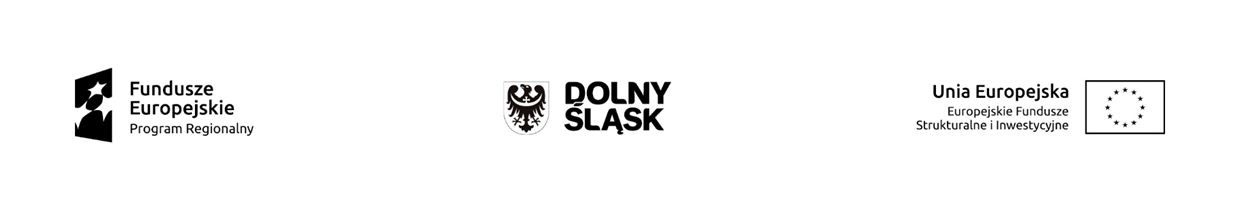 Załącznik nr 2 do Szczegółowego opisu osi priorytetowych RPO WD 2014-2020 z dn. 27.12.2022 r.Tabela wskaźników rezultatu bezpośredniego i produktu 
dla działań i poddziałań RPO WD 2014-20201. Tabela wskaźników rezultatu bezpośredniego dla EFRR2. Tabela wskaźników produktu dla EFRR3. Tabela wskaźników rezultatu bezpośredniego dla EFS4. Tabela wskaźników produktu dla EFSWskaźniki rezultatu bezpośredniegoNazwa wskaźnikaNazwa wskaźnikaJednostkamiaryKategoria 
regionuKategoria 
regionuWartość bazowaRok 
bazowySzacowana wartość docelowa (2023)ŹródłoŹródłoPrzedsiębiorstwa i innowacjePrzedsiębiorstwa i innowacjeDziałanie 1.1Działanie 1.1Liczba przedsiębiorstw korzystających ze wspartej infrastruktury badawczejLiczba przedsiębiorstw korzystających ze wspartej infrastruktury badawczejszt.Region słabiej rozwiniętyRegion słabiej rozwinięty0201470SL 2014SL 2014Działanie 1.1Działanie 1.1Liczba projektów B+R realizowanych przy wykorzystaniu wspartej infrastruktury badawczejLiczba projektów B+R realizowanych przy wykorzystaniu wspartej infrastruktury badawczejszt.Region słabiej rozwiniętyRegion słabiej rozwinięty02014100SL 2014SL 2014Działanie 1.1Działanie 1.1Liczba naukowców pracujących w ulepszonych obiektach infrastruktury badawczej (CI 25) - wskaźnik programowyLiczba naukowców pracujących w ulepszonych obiektach infrastruktury badawczej (CI 25) - wskaźnik programowyEPCregion słabiej rozwiniętyregion słabiej rozwinięty02014172SL 2014SL 2014Działanie 1.1Działanie 1.1Liczba nowych naukowców we wspieranych jednostkach (CI 24) (O/K/M)Liczba nowych naukowców we wspieranych jednostkach (CI 24) (O/K/M)EPCregion słabiej rozwiniętyregion słabiej rozwinięty0201410SL 2014SL 2014Działanie 1.2Działanie 1.2Liczba przedsiębiorstw korzystających ze wspartej infrastruktury badawczejLiczba przedsiębiorstw korzystających ze wspartej infrastruktury badawczejszt.Region słabiej rozwiniętyRegion słabiej rozwinięty0201414SL 2014SL 2014Działanie 1.2Działanie 1.2Liczba projektów B+R realizowanych przy wykorzystaniu wspartej infrastruktury badawczejLiczba projektów B+R realizowanych przy wykorzystaniu wspartej infrastruktury badawczejszt.Region słabiej rozwiniętyRegion słabiej rozwinięty0201414SL 2014SL 2014Działanie 1.2Działanie 1.2Liczba dokonanych zgłoszeń patentowychLiczba dokonanych zgłoszeń patentowychszt.Region słabiej rozwiniętyRegion słabiej rozwinięty0201412SL 2014SL 2014Działanie 1.2Działanie 1.2Liczba zgłoszeń wzorów użytkowychLiczba zgłoszeń wzorów użytkowychszt.Region słabiej rozwiniętyRegion słabiej rozwinięty0201412SL 2014SL 2014Działanie 1.2Działanie 1.2Liczba uzyskanych praw ochronnych na wzór użytkowyLiczba uzyskanych praw ochronnych na wzór użytkowyszt.Region słabiej rozwiniętyRegion słabiej rozwinięty020145SL 2014SL 2014Działanie 1.2Działanie 1.2Liczba uzyskanych praw z rejestracji na wzór przemysłowyLiczba uzyskanych praw z rejestracji na wzór przemysłowyszt.Region słabiej rozwiniętyRegion słabiej rozwinięty020145SL 2014SL 2014Działanie 1.2Działanie 1.2Liczba przedsiębiorstw korzystających z zaawansowanych usług (nowych i/lub ulepszonych) świadczonych przez instytucje otoczenia biznesuLiczba przedsiębiorstw korzystających z zaawansowanych usług (nowych i/lub ulepszonych) świadczonych przez instytucje otoczenia biznesuszt.Region słabiej rozwiniętyRegion słabiej rozwinięty0201430SL 2014SL 2014Działanie 1.2Działanie 1.2Liczba zgłoszeń wzorów przemysłowychLiczba zgłoszeń wzorów przemysłowychszt.Region słabiej rozwiniętyRegion słabiej rozwinięty0201412SL 2014SL 2014Działanie 1.2Działanie 1.2Wzrost zatrudnienia we wspieranych przedsiębiorstwach O/K/M (CI 8)  Wzrost zatrudnienia we wspieranych przedsiębiorstwach O/K/M (CI 8)  EPCRegion słabiej rozwiniętyRegion słabiej rozwinięty0201436SL 2014SL 2014Działanie 1.2Działanie 1.2Liczba naukowców pracujących w ulepszonych obiektach infrastruktury badawczej (CI 25)Liczba naukowców pracujących w ulepszonych obiektach infrastruktury badawczej (CI 25)EPCRegion słabiej rozwiniętyRegion słabiej rozwinięty0201414SL 2014SL 2014Działanie 1.3Działanie 1.3Liczba inwestycji zlokalizowanych na przygotowanych terenach inwestycyjnychLiczba inwestycji zlokalizowanych na przygotowanych terenach inwestycyjnychszt.Region słabiej rozwiniętyRegion słabiej rozwinięty0201421SL 2014SL 2014Działanie 1.3Działanie 1.3Liczba przedsiębiorstw otrzymujących wsparcie niefinansowe (CI 4)- wskaźnik programowy Liczba przedsiębiorstw otrzymujących wsparcie niefinansowe (CI 4)- wskaźnik programowy przedsiębiorstwaRegion słabiej rozwiniętyRegion słabiej rozwinięty02014179SL 2014SL 2014Działanie 1.3Działanie 1.3Liczba przedsiębiorstw otrzymujących wsparcie (CI 1) – wskaźnik programowy Liczba przedsiębiorstw otrzymujących wsparcie (CI 1) – wskaźnik programowy przedsiębiorstwaRegion słabiej rozwiniętyRegion słabiej rozwinięty02014179SL2014SL2014Działanie 1.3Działanie 1.3Wzrost zatrudnienia we wspieranych przedsiębiorstwach O/K/M (CI 8)  Wzrost zatrudnienia we wspieranych przedsiębiorstwach O/K/M (CI 8)  EPCRegion słabiej rozwiniętyRegion słabiej rozwinięty0201445SL 2014SL 2014Działanie 1.4Działanie 1.4Liczba kontraktów handlowych zagranicznych podpisanych przez przedsiębiorstwa wsparte w zakresie internacjonalizacjiLiczba kontraktów handlowych zagranicznych podpisanych przez przedsiębiorstwa wsparte w zakresie internacjonalizacjiszt.Region słabiej rozwiniętyRegion słabiej rozwinięty02014422SL 2014SL 2014Działanie 1.4Działanie 1.4Wzrost zatrudnienia we wspieranych przedsiębiorstwach O/K/M (CI 8)Wzrost zatrudnienia we wspieranych przedsiębiorstwach O/K/M (CI 8)EPCRegion słabiej rozwiniętyRegion słabiej rozwinięty0201420SL 2014SL 2014Działanie 1.5Działanie 1.5Wzrost zatrudnienia we wspieranych przedsiębiorstwach O/K/M (CI 8)- wskaźnik programowy Wzrost zatrudnienia we wspieranych przedsiębiorstwach O/K/M (CI 8)- wskaźnik programowy EPC(ekwiwalent pełnego czasu pracy)Region słabiej rozwiniętyRegion słabiej rozwinięty02014620SL 2014SL 2014Działanie 1.5Działanie 1.5Liczba wprowadzonych innowacji – wskaźnik agregujący: Liczba wprowadzonych innowacji – wskaźnik agregujący: szt.Region słabiej rozwiniętyRegion słabiej rozwinięty02014274SL 2014SL 2014a) Liczba wprowadzonych innowacji produktowycha) Liczba wprowadzonych innowacji produktowychszt.Region słabiej rozwiniętyRegion słabiej rozwinięty0201492SL 2014SL 2014b) Liczba wprowadzonych innowacji procesowychb) Liczba wprowadzonych innowacji procesowychszt.Region słabiej rozwiniętyRegion słabiej rozwinięty0201491SL 2014SL 2014c) Liczba wprowadzonych innowacji nie technologicznychc) Liczba wprowadzonych innowacji nie technologicznychszt.Region słabiej rozwiniętyRegion słabiej rozwinięty0201491SL 2014SL 2014Technologie informacyjno-komunikacyjneTechnologie informacyjno-komunikacyjneDziałanie 2.1Działanie 2.1Liczba pobrań/uruchomień aplikacji opartych na ponownym wykorzystaniu informacji sektora publicznego i e-usług publicznychLiczba pobrań/uruchomień aplikacji opartych na ponownym wykorzystaniu informacji sektora publicznego i e-usług publicznychszt./rokRegion słabiej rozwiniętyRegion słabiej rozwinięty02014614 830.Działanie 2.1Działanie 2.1Liczba pobrań/odtworzeń dokumentów zawierających informacje sektora publicznegoLiczba pobrań/odtworzeń dokumentów zawierających informacje sektora publicznegoszt.Region słabiej rozwiniętyRegion słabiej rozwinięty02014270 087SL 2014SL 2014Gospodarka niskoemisyjnaGospodarka niskoemisyjnaDziałanie 3.1Działanie 3.1Produkcja energii elektrycznej z nowo wybudowanych/nowych mocy wytwórczych instalacji wykorzystujących OZE – wskaźnik agregujący:Produkcja energii elektrycznej z nowo wybudowanych/nowych mocy wytwórczych instalacji wykorzystujących OZE – wskaźnik agregujący:MWhe/rokRegion słabiej rozwiniętyRegion słabiej rozwinięty0201413 000SL 2014SL 2014Produkcja energii elektrycznej z nowo wybudowanych instalacji wykorzystujących OZE Produkcja energii elektrycznej z nowo wybudowanych instalacji wykorzystujących OZE [MWhe/rok]Region słabiej rozwiniętyRegion słabiej rozwinięty0201412 700SL 2014SL 2014Produkcja energii elektrycznej z nowych mocy wytwórczych instalacji wykorzystujących OZE Produkcja energii elektrycznej z nowych mocy wytwórczych instalacji wykorzystujących OZE [MWhe/rok]Region słabiej rozwiniętyRegion słabiej rozwinięty02014300SL 2014SL 2014Działanie 3.1Działanie 3.1Produkcja energii cieplnej z nowo wybudowanych/nowych mocy wytwórczych  instalacji wykorzystujących OZE - wskaźnik agregujący:Produkcja energii cieplnej z nowo wybudowanych/nowych mocy wytwórczych  instalacji wykorzystujących OZE - wskaźnik agregujący:MWht/rokRegion słabiej rozwiniętyRegion słabiej rozwinięty020143 200SL 2014SL 2014Produkcja energii cieplnej z nowo wybudowanych instalacji wykorzystujących OZEProdukcja energii cieplnej z nowo wybudowanych instalacji wykorzystujących OZE[MWht/rok]Region słabiej rozwiniętyRegion słabiej rozwinięty020143 060SL 2014SL 2014Produkcja energii cieplnej z nowych mocy wytwórczych instalacji wykorzystujących OZE Produkcja energii cieplnej z nowych mocy wytwórczych instalacji wykorzystujących OZE [MWht/rok]Region słabiej rozwiniętyRegion słabiej rozwinięty02014140 SL 2014SL 2014Działanie 3.1Działanie 3.1Dodatkowa zdolność wytwarzania energii ze źródeł odnawialnych (CI 30) – wskaźnik programowy, agregujący:Dodatkowa zdolność wytwarzania energii ze źródeł odnawialnych (CI 30) – wskaźnik programowy, agregujący:[MW]Region słabiej rozwiniętyRegion słabiej rozwinięty0201459,02SL 2014SL 2014Dodatkowa zdolność wytwarzania energii elektrycznej ze źródeł odnawialnychDodatkowa zdolność wytwarzania energii elektrycznej ze źródeł odnawialnych[MWe]Region słabiej rozwiniętyRegion słabiej rozwinięty0201445 SL 2014SL 2014Dodatkowa zdolność wytwarzania energii cieplnej ze źródeł odnawialnych [MWt]Dodatkowa zdolność wytwarzania energii cieplnej ze źródeł odnawialnych [MWt][MWt]Region słabiej rozwiniętyRegion słabiej rozwinięty0201414,02 SL 2014SL 2014Działanie 3.1Działanie 3.1Szacowany roczny spadek emisji gazów cieplarnianych (CI 34)Szacowany roczny spadek emisji gazów cieplarnianych (CI 34)tony równoważnika CO2Region słabiej rozwiniętyRegion słabiej rozwinięty020149 410SL 2014SL 2014Działanie 3.2Działanie 3.2Ilość zaoszczędzonej energii elektrycznejIlość zaoszczędzonej energii elektrycznejMWh/rokRegion słabiej rozwiniętyRegion słabiej rozwinięty020141 600SL 2014SL 2014Działanie 3.2Działanie 3.2Ilość zaoszczędzonej energii cieplnejIlość zaoszczędzonej energii cieplnejGJ/rokRegion słabiej rozwiniętyRegion słabiej rozwinięty0201435 000SL 2014SL 2014Działanie 3.2Działanie 3.2Dodatkowa zdolność wytwarzania energii ze źródeł odnawialnych (CI 30) wskaźnik agregujący:Dodatkowa zdolność wytwarzania energii ze źródeł odnawialnych (CI 30) wskaźnik agregujący:[MW]Region słabiej rozwiniętyRegion słabiej rozwinięty0201450,89SL 2014SL 2014Dodatkowa zdolność wytwarzania energii elektrycznej ze źródeł odnawialnych [MWe]Dodatkowa zdolność wytwarzania energii elektrycznej ze źródeł odnawialnych [MWe][MWe]Region słabiej rozwiniętyRegion słabiej rozwinięty0201442,71SL 2014SL 2014Dodatkowa zdolność wytwarzania energii cieplnej ze źródeł odnawialnychDodatkowa zdolność wytwarzania energii cieplnej ze źródeł odnawialnych[MWt]Region słabiej rozwiniętyRegion słabiej rozwinięty020148,18SL 2014SL 2014Działanie 3.2Działanie 3.2Produkcja energii elektrycznej z nowo wybudowanych/nowych mocy wytwórczych instalacji wykorzystujących OZE, wskaźnik agregujący:Produkcja energii elektrycznej z nowo wybudowanych/nowych mocy wytwórczych instalacji wykorzystujących OZE, wskaźnik agregujący:MWhe/rokRegion słabiej rozwiniętyRegion słabiej rozwinięty02014495,5 SL 2014SL 2014Produkcja energii elektrycznej z nowo wybudowanych instalacji wykorzystujących OZE  Produkcja energii elektrycznej z nowo wybudowanych instalacji wykorzystujących OZE  MWhe/rokRegion słabiej rozwiniętyRegion słabiej rozwinięty02014350SL 2014SL 2014Produkcja energii elektrycznej z nowych mocy wytwórczych instalacji wykorzystujących OZE  Produkcja energii elektrycznej z nowych mocy wytwórczych instalacji wykorzystujących OZE  MWhe/rokRegion słabiej rozwiniętyRegion słabiej rozwinięty02014145,5SL 2014SL 2014Działanie 3.2Działanie 3.2Produkcja energii cieplnej z nowo wybudowanych/nowych mocy wytwórczych instalacji wykorzystujących OZE, wskaźnik agregujący:Produkcja energii cieplnej z nowo wybudowanych/nowych mocy wytwórczych instalacji wykorzystujących OZE, wskaźnik agregujący:MWht/rokRegion słabiej rozwiniętyRegion słabiej rozwinięty020141 655SL 2014SL 2014Produkcja energii cieplnej z nowo wybudowanych instalacji wykorzystujących OZE  Produkcja energii cieplnej z nowo wybudowanych instalacji wykorzystujących OZE  MWht/rokRegion słabiej rozwiniętyRegion słabiej rozwinięty020141 615SL 2014SL 2014Produkcja energii cieplnej z nowych mocy wytwórczych instalacji wykorzystujących OZE  Produkcja energii cieplnej z nowych mocy wytwórczych instalacji wykorzystujących OZE  MWht/rokRegion słabiej rozwiniętyRegion słabiej rozwinięty0201440SL 2014SL 2014Działanie 3.2Działanie 3.2Zmniejszenie zużycia energii końcowej w wyniku realizacji projektów Zmniejszenie zużycia energii końcowej w wyniku realizacji projektów GJ/rokRegion słabiej rozwiniętyRegion słabiej rozwinięty0201436 000SL 2014SL 2014Działanie 3.2Działanie 3.2Szacowany roczny spadek emisji gazów cieplarnianych (CI 34)- wskaźnik programowySzacowany roczny spadek emisji gazów cieplarnianych (CI 34)- wskaźnik programowytony równoważnika CO2/rokRegion słabiej rozwiniętyRegion słabiej rozwinięty020141 980SL 2014SL 2014Działanie 3.3Działanie 3.3Ilość zaoszczędzonej energii cieplnej Ilość zaoszczędzonej energii cieplnej GJ/rokRegion słabiej rozwiniętyRegion słabiej rozwinięty02014225 000SL 2014SL 2014Działanie 3.3Działanie 3.3Ilość zaoszczędzonej energii elektrycznej Ilość zaoszczędzonej energii elektrycznej MWh/rokRegion słabiej rozwiniętyRegion słabiej rozwinięty0201415 000SL 2014SL 2014Działanie 3.3Działanie 3.3Zmniejszenie rocznego zużycia energii pierwotnej w budynkach publicznych (CI 32)- wskaźnik programowy Zmniejszenie rocznego zużycia energii pierwotnej w budynkach publicznych (CI 32)- wskaźnik programowy kWh/rokregion słabiej rozwiniętyregion słabiej rozwinięty02014 
75 471 865SL 2014SL 2014Działanie 3.3Działanie 3.3Szacowany roczny spadek emisji gazów cieplarnianych (CI 34) - wskaźnik programowy Szacowany roczny spadek emisji gazów cieplarnianych (CI 34) - wskaźnik programowy tony równoważnika CO2region słabiej rozwiniętyregion słabiej rozwinięty02014  25 813SL 2014SL 2014Działanie 3.3Działanie 3.3Roczny spadek emisji PM 10Roczny spadek emisji PM 10ton/rokRegion słabiej rozwiniętyRegion słabiej rozwinięty020142 766 Działanie 3.3Działanie 3.3Roczny spadek emisji PM 2,5Roczny spadek emisji PM 2,5ton/rokRegion słabiej rozwiniętyRegion słabiej rozwinięty020143 383 Działanie 3.4Działanie 3.4Szacowany roczny spadek emisji gazów cieplarnianych (CI 34) – programowySzacowany roczny spadek emisji gazów cieplarnianych (CI 34) – programowytony równoważnika CO2  region słabiej rozwiniętyregion słabiej rozwinięty020146514,4SL 2014SL 2014Działanie 3.4Działanie 3.4Liczba pojazdów korzystających z miejsc postojowych w wybudowanych obiektach "parkuj i jedź" Liczba pojazdów korzystających z miejsc postojowych w wybudowanych obiektach "parkuj i jedź" szt.Region słabiej rozwiniętyRegion słabiej rozwinięty02014700 000SL 2014SL 2014Działanie 3.4Działanie 3.4Liczba przewozów komunikacją miejską na przebudowanych i nowych liniach komunikacji miejskiejLiczba przewozów komunikacją miejską na przebudowanych i nowych liniach komunikacji miejskiejszt./rokRegion słabiej rozwiniętyRegion słabiej rozwinięty02014150 000Działanie 3.4Działanie 3.4Ilość zaoszczędzonej energii elektrycznejIlość zaoszczędzonej energii elektrycznejMWh/rokRegion słabiej rozwiniętyRegion słabiej rozwinięty02014738SL 2014SL 2014Działanie 3.5Działanie 3.5Ilość zaoszczędzonej energii elektrycznejIlość zaoszczędzonej energii elektrycznejMWh/rokRegion słabiej rozwiniętyRegion słabiej rozwinięty020143 700 Działanie 3.5Działanie 3.5 Ilość zaoszczędzonej energii cieplnej Ilość zaoszczędzonej energii cieplnejGJ/rokRegion słabiej rozwiniętyRegion słabiej rozwinięty0201427 500 Działanie 3.5Działanie 3.5Szacowany roczny spadek emisji gazów cieplarnianych (CI 34)Szacowany roczny spadek emisji gazów cieplarnianych (CI 34)tony równoważnika CO2/rokRegion słabiej rozwiniętyRegion słabiej rozwinięty0201438 700 SL 2014SL 2014Działanie 3.5Działanie 3.5Dodatkowa zdolność wytwarzania energii ze źródeł odnawialnych (CI 30) wskaźnik agregujący:Dodatkowa zdolność wytwarzania energii ze źródeł odnawialnych (CI 30) wskaźnik agregujący:MWRegion słabiej rozwiniętyRegion słabiej rozwinięty02014 4,42SL 2014SL 2014Dodatkowa zdolność wytwarzania energii elektrycznej ze źródeł odnawialnych Dodatkowa zdolność wytwarzania energii elektrycznej ze źródeł odnawialnych MWeRegion słabiej rozwiniętyRegion słabiej rozwinięty020142,42SL 2014SL 2014Dodatkowa zdolność wytwarzania energii cieplnej ze źródeł odnawialnych Dodatkowa zdolność wytwarzania energii cieplnej ze źródeł odnawialnych MWtRegion słabiej rozwiniętyRegion słabiej rozwinięty020142SL 2014SL 2014Działanie 3.5Działanie 3.5Produkcja energii elektrycznej z nowo wybudowanych/nowych mocy wytwórczych instalacji wykorzystujących OZE – wskaźnik agregujący :Produkcja energii elektrycznej z nowo wybudowanych/nowych mocy wytwórczych instalacji wykorzystujących OZE – wskaźnik agregujący :MWhe/rokRegion słabiej rozwiniętyRegion słabiej rozwinięty02014 8 000SL 2014SL 2014Produkcja energii elektrycznej z nowo wybudowanych instalacji wykorzystujących OZE  Produkcja energii elektrycznej z nowo wybudowanych instalacji wykorzystujących OZE  MWhe/rokRegion słabiej rozwiniętyRegion słabiej rozwinięty020148 000Sl 2014Sl 2014Działanie 3.5Działanie 3.5Produkcja energii cieplnej z nowo wybudowanych/ nowych mocy wytwórczych instalacji wykorzystujących OZE – wskaźnik agregujący :Produkcja energii cieplnej z nowo wybudowanych/ nowych mocy wytwórczych instalacji wykorzystujących OZE – wskaźnik agregujący :MWht/rokRegion słabiej rozwiniętyRegion słabiej rozwinięty0201418 850SL 2014SL 2014Produkcja energii cieplnej z nowo wybudowanych instalacji wykorzystujących OZE  Produkcja energii cieplnej z nowo wybudowanych instalacji wykorzystujących OZE  MWht/rokRegion słabiej rozwiniętyRegion słabiej rozwinięty0201413 600SL 2014SL 2014Produkcja energii cieplnej z nowych mocy wytwórczych instalacji wykorzystujących OZE [MWht/rok]Produkcja energii cieplnej z nowych mocy wytwórczych instalacji wykorzystujących OZE [MWht/rok][MWht/rokRegion słabiej rozwiniętyRegion słabiej rozwinięty020145 250 SL 2014SL 2014Środowisko i ZasobyŚrodowisko i ZasobyDziałanie 4.1Działanie 4.1Dodatkowe możliwości przerobowe w zakresie recyklingu odpadów (CI 17)- wskaźnik programowy Dodatkowe możliwości przerobowe w zakresie recyklingu odpadów (CI 17)- wskaźnik programowy tony/rokRegion słabiej rozwiniętyRegion słabiej rozwinięty020149 880SL 2014SL 2014Działanie 4.1Działanie 4.1Moc przerobowa zakładu zagospodarowania odpadów Moc przerobowa zakładu zagospodarowania odpadów Mg/rokRegion słabiej rozwiniętyRegion słabiej rozwinięty02014102 230SL 2014SL 2014Działanie 4.1Działanie 4.1Liczba osób objętych systemem zagospodarowania odpadów Liczba osób objętych systemem zagospodarowania odpadów osobyRegion słabiej rozwiniętyRegion słabiej rozwinięty02014233 576SL 2014SL 2014Działanie 4.1Działanie 4.1Liczba osób objętych selektywnym zbieraniem odpadów Liczba osób objętych selektywnym zbieraniem odpadów osobyRegion słabiej rozwiniętyRegion słabiej rozwinięty0201473 315SL 2014SL 2014Działanie 4.2Działanie 4.2Liczba dodatkowych osób korzystających z ulepszonego zaopatrzenia w wodę (CI 18) – wskaźnik programowy Liczba dodatkowych osób korzystających z ulepszonego zaopatrzenia w wodę (CI 18) – wskaźnik programowy osobyRegion słabiej rozwiniętyRegion słabiej rozwinięty020143918SL 2014SL 2014Działanie 4.2Działanie 4.2Liczba dodatkowych osób korzystających z ulepszonego oczyszczania ścieków (CI 19) – wskaźnik programowy Liczba dodatkowych osób korzystających z ulepszonego oczyszczania ścieków (CI 19) – wskaźnik programowy Równoważna liczba mieszkańców [RLM]Region słabiej rozwiniętyRegion słabiej rozwinięty0201462 370SL 2014SL 2014Działanie 4.2Działanie 4.2Przewidywana liczba osób korzystających z ulepszonego oczyszczania ściekówPrzewidywana liczba osób korzystających z ulepszonego oczyszczania ściekówRównoważna liczba mieszkańców [RLM]Region słabiej rozwiniętyRegion słabiej rozwinięty0201411 300SL 2014SL 2014Działanie 4.2Działanie 4.2Przewidywana liczba  osób korzystających z ulepszonego zaopatrzenia w wodę Przewidywana liczba  osób korzystających z ulepszonego zaopatrzenia w wodę osobyRegion słabiej rozwiniętyRegion słabiej rozwinięty020147 500SL 2014SL 2014Działanie 4.2Działanie 4.2Wydajność dobowa wybudowanych ujęć wodyWydajność dobowa wybudowanych ujęć wodym3/dobęRegion słabiej rozwiniętyRegion słabiej rozwinięty02014300SL 2014SL 2014Działanie 4.3Działanie 4.3Wzrost oczekiwanej liczby odwiedzin w objętych wsparciem miejscach należących do dziedzictwa kulturalnego i naturalnego oraz stanowiących  atrakcje turystyczne (CI 9) - programowyWzrost oczekiwanej liczby odwiedzin w objętych wsparciem miejscach należących do dziedzictwa kulturalnego i naturalnego oraz stanowiących  atrakcje turystyczne (CI 9) - programowyodwiedziny/rokRegion słabiej rozwiniętyRegion słabiej rozwinięty02014377 588SL 2014SL 2014Działanie 4.4Działanie 4.4Powierzchnia siedlisk wspieranych w celu uzyskania lepszego statusu ochrony (CI 23) – wskaźnik programowy Powierzchnia siedlisk wspieranych w celu uzyskania lepszego statusu ochrony (CI 23) – wskaźnik programowy  haRegion słabiej rozwiniętyRegion słabiej rozwinięty02014427SL 2014SL 2014Działanie 4.4Działanie 4.4Zasięg zrealizowanych przedsięwzięć edukacyjno-promocyjnych oraz informacyjnychZasięg zrealizowanych przedsięwzięć edukacyjno-promocyjnych oraz informacyjnychosobyRegion słabiej rozwiniętyRegion słabiej rozwinięty020141 532 000SL 2014SL 2014Działanie 4.4Działanie 4.4Wzrost oczekiwanej liczby odwiedzin w objętych wsparciem miejscach należących do dziedzictwa kulturalnego i naturalnego oraz stanowiących  atrakcje turystyczne (CI 9)Wzrost oczekiwanej liczby odwiedzin w objętych wsparciem miejscach należących do dziedzictwa kulturalnego i naturalnego oraz stanowiących  atrakcje turystyczne (CI 9)odwiedziny/rokRegion słabiej rozwiniętyRegion słabiej rozwinięty02014400SL 2014SL 2014Działanie 4.5Działanie 4.5Liczba ludności odnoszącej korzyści ze środków ochrony przeciwpowodziowej (CI 20) – wskaźnik programowy Liczba ludności odnoszącej korzyści ze środków ochrony przeciwpowodziowej (CI 20) – wskaźnik programowy osobyRegion słabiej rozwiniętyRegion słabiej rozwinięty02014 
1 650SL 2014SL 2014Działanie 4.5Działanie 4.5Liczba miast, w których podjęto działania związane z zabezpieczeniem przed niekorzystnymi zjawiskami pogodowymi Liczba miast, w których podjęto działania związane z zabezpieczeniem przed niekorzystnymi zjawiskami pogodowymi szt.Region słabiej rozwiniętyRegion słabiej rozwinięty0201410SL 2014SL 2014Działanie 4.5Działanie 4.5Objętość retencjonowanej wodyObjętość retencjonowanej wodym3Region słabiej rozwiniętyRegion słabiej rozwinięty02014109 400SL 2014SL 2014Transport Transport Działanie 5.1Działanie 5.1Na poziomie SZOOP w ramach działania 5.1 nie planuje się wskaźników o charakterze rezultatu bezpośredniego Na poziomie SZOOP w ramach działania 5.1 nie planuje się wskaźników o charakterze rezultatu bezpośredniego ndRegion słabiej rozwiniętyRegion słabiej rozwinięty02014Działanie 5.2Działanie 5.2Na poziomie SZOOP w ramach działania 5.2 nie planuje się wskaźników o charakterze rezultatu bezpośredniego Na poziomie SZOOP w ramach działania 5.2 nie planuje się wskaźników o charakterze rezultatu bezpośredniego ndRegion słabiej rozwiniętyRegion słabiej rozwinięty2014Infrastruktura spójności społecznejInfrastruktura spójności społecznejDziałanie 6.1 Działanie 6.1 Na poziomie SZOOP w ramach działania 6.1 nie planuje się wskaźników o charakterze rezultatu bezpośredniegoNa poziomie SZOOP w ramach działania 6.1 nie planuje się wskaźników o charakterze rezultatu bezpośredniego-Region słabiej rozwiniętyRegion słabiej rozwinięty02014Działanie 6.2Działanie 6.2Ludność objęta ulepszonymi usługami zdrowotnymi (CI 36) – wskaźnik programowy Ludność objęta ulepszonymi usługami zdrowotnymi (CI 36) – wskaźnik programowy osobyRegion słabiej rozwiniętyRegion słabiej rozwinięty02014421 974SL 2014SL 2014Działanie 6.3Działanie 6.3Na poziomie SZOOP w ramach działania 6.3 nie planuje się wskaźników o charakterze rezultatu bezpośredniegoNa poziomie SZOOP w ramach działania 6.3 nie planuje się wskaźników o charakterze rezultatu bezpośredniego-Region słabiej rozwiniętyRegion słabiej rozwinięty02014Infrastruktura edukacyjnaInfrastruktura edukacyjnaDziałanie 7.1Działanie 7.1Liczba użytkowników wspartych obiektów infrastruktury przedszkolnej - wskaźnik programowy Liczba użytkowników wspartych obiektów infrastruktury przedszkolnej - wskaźnik programowy osoby /rokRegion słabiej rozwiniętyRegion słabiej rozwinięty020141363SL 2014SL 2014Działanie 7.1Działanie 7.1Liczba użytkowników wspartych obiektów infrastruktury edukacji ogólnej -  wskaźnik programowyLiczba użytkowników wspartych obiektów infrastruktury edukacji ogólnej -  wskaźnik programowyosoby/rokRegion słabiej rozwiniętyRegion słabiej rozwinięty02014 62 803SL 2014SL 2014Działanie 7.2Działanie 7.2Liczba użytkowników wspartych obiektów infrastruktury edukacji ogólnej - wskaźnik programowyLiczba użytkowników wspartych obiektów infrastruktury edukacji ogólnej - wskaźnik programowyosoby/rokRegion słabiej rozwiniętyRegion słabiej rozwinięty02014 15 499SL 2014SL 2014Działanie 7.2Działanie 7.2Liczba użytkowników wspartych obiektów infrastruktury kształcenia zawodowego - wskaźnik programowyLiczba użytkowników wspartych obiektów infrastruktury kształcenia zawodowego - wskaźnik programowyosoby/rokRegion słabiej rozwiniętyRegion słabiej rozwinięty02014 12 599SL 2014SL 2014React - EUReact - EUDziałanie 12.1Działanie 12.1Ludność objęta ulepszonymi usługami zdrowotnymi (CI 36) osobyosobyosobyRegion słabiej rozwinięty0201417 692SL 2014SL 2014Działanie 12.2Działanie 12.2Ilość zaoszczędzonej energii cieplnej GJ/rokGJ/rokGJ/rokRegion słabiej rozwinięty0201423 016SL 2014SL 2014Działanie 12.2Działanie 12.2Ilość zaoszczędzonej energii elektrycznejMWh/rokMWh/rokMWh/rokRegion słabiej rozwinięty02014325SL 2014SL 2014Działanie 12.2Działanie 12.2Zmniejszenie rocznego zużycia energii pierwotnej w budynkach publicznych (CI 32)kWh/rokkWh/rokkWh/rokRegion słabiej rozwinięty020146 939 074SL 2014SL 2014Działanie 12.2Działanie 12.2Szacowany roczny spadek emisji gazów cieplarnianych – programowytony równoważnika CO2tony równoważnika CO2tony równoważnika CO2Region słabiej rozwinięty020141987SL 2014SL 2014Działanie 12.2Działanie 12.2Roczny spadek emisji PM 10tony/roktony/roktony/rokRegion słabiej rozwinięty02014211SL 2014SL 2014Działanie 12.2Działanie 12.2Roczny spadek emisji PM 2,5tony/roktony/roktony/rokRegion słabiej rozwinięty02014423SL 2014SL 2014Działanie 12.3Działanie 12.3Wzrost zatrudnienia we wspieranych przedsiębiorstwach O/K/MEPCEPCEPCRegion słabiej rozwinięty02014SL 2014SL 2014Działanie 12.4Działanie 12.4Liczba użytkowników wspartych obiektów infrastruktury przedszkolnejosoby/rokosoby/rokosoby/rokRegion słabiej rozwinięty02014SL 2014SL 2014Działanie 12.4Działanie 12.4Liczba użytkowników wspartych obiektów infrastruktury edukacji ogólnej   osoby/rokosoby/rokosoby/rokRegion słabiej rozwinięty02014SL 2014SL 2014Pomoc techniczna REACT-EUWskaźniki produktuNazwa wskaźnikaNazwa wskaźnikaNazwa wskaźnikaJednostka
 miaryJednostka
 miaryJednostka
 miaryKategoria
 regionuWartość pośrednia 
(2018)Wartość pośrednia 
(2018)Szacowana wartość docelowa (2023)Szacowana wartość docelowa (2023)Szacowana wartość docelowa (2023)ŹródłoPrzedsiębiorstwa i innowacjePrzedsiębiorstwa i innowacjeDziałanie 1.1Działanie 1.1Liczba jednostek naukowych ponoszących nakłady inwestycyjne na działalność B+R- wskaźnik programowyLiczba jednostek naukowych ponoszących nakłady inwestycyjne na działalność B+R- wskaźnik programowyLiczba jednostek naukowych ponoszących nakłady inwestycyjne na działalność B+R- wskaźnik programowyszt.szt.szt.Region słabiej rozwinięty--222SL 2014Działanie 1.1Działanie 1.1Inwestycje prywatne uzupełniające wsparcie publiczne dla projektów w zakresie innowacji lub badań i rozwoju (CI 27) - wskaźnik programowyInwestycje prywatne uzupełniające wsparcie publiczne dla projektów w zakresie innowacji lub badań i rozwoju (CI 27) - wskaźnik programowyInwestycje prywatne uzupełniające wsparcie publiczne dla projektów w zakresie innowacji lub badań i rozwoju (CI 27) - wskaźnik programowyeuroeuroeuroRegion słabiej rozwinięty--5 700 0005 700 0005 700 000SL 2014Działanie 1.1Działanie 1.1Inwestycje prywatne uzupełniające wsparcie publiczne w projekty w zakresie innowacji lub badań i rozwoju (CI 27)Inwestycje prywatne uzupełniające wsparcie publiczne w projekty w zakresie innowacji lub badań i rozwoju (CI 27)Inwestycje prywatne uzupełniające wsparcie publiczne w projekty w zakresie innowacji lub badań i rozwoju (CI 27)złzłzłRegion słabiej rozwinięty--2 140 0002 140 0002 140 000SL 2014Działanie 1.1Działanie 1.1Nakłady inwestycyjne na zakup aparatury naukowo-badawczejNakłady inwestycyjne na zakup aparatury naukowo-badawczejNakłady inwestycyjne na zakup aparatury naukowo-badawczejzłzłzłRegion słabiej rozwinięty--163 052 746163 052 746163 052 746SL 2014Działanie 1.1Działanie 1.1Liczba wspartych laboratoriów badawczychLiczba wspartych laboratoriów badawczychLiczba wspartych laboratoriów badawczychszt.szt.szt.Region słabiej rozwinięty--202020SL 2014Działanie 1.2Działanie 1.2Liczba przedsiębiorstw otrzymujących wsparcie niefinansowe (CI 4)- wskaźnik programowyLiczba przedsiębiorstw otrzymujących wsparcie niefinansowe (CI 4)- wskaźnik programowyLiczba przedsiębiorstw otrzymujących wsparcie niefinansowe (CI 4)- wskaźnik programowyPrzedsiębiorstwaPrzedsiębiorstwaPrzedsiębiorstwaRegion słabiej rozwinięty--524524524SL 2014Działanie 1.2Działanie 1.2Liczba przedsiębiorstw otrzymujących wsparcie (CI 1) - wskaźnik programowyLiczba przedsiębiorstw otrzymujących wsparcie (CI 1) - wskaźnik programowyLiczba przedsiębiorstw otrzymujących wsparcie (CI 1) - wskaźnik programowyPrzedsiębiorstwa	EFRR	Region słabiej rozwinięty	Region słabiej rozwiniętyPrzedsiębiorstwa	EFRR	Region słabiej rozwinięty	Region słabiej rozwiniętyPrzedsiębiorstwa	EFRR	Region słabiej rozwinięty	Region słabiej rozwiniętyRegion słabiej rozwinięty6262641641641SL 2014Działanie 1.2Działanie 1.2Liczba przedsiębiorstw otrzymujących dotacje (CI 2) - wskaźnik programowyLiczba przedsiębiorstw otrzymujących dotacje (CI 2) - wskaźnik programowyLiczba przedsiębiorstw otrzymujących dotacje (CI 2) - wskaźnik programowyPrzedsiębiorstwa 	EFRR	Region słabiej rozwinięty	Region słabiej rozwiniętyPrzedsiębiorstwa 	EFRR	Region słabiej rozwinięty	Region słabiej rozwiniętyPrzedsiębiorstwa 	EFRR	Region słabiej rozwinięty	Region słabiej rozwiniętyRegion słabiej rozwinięty--426426426SL 2014Działanie 1.2Działanie 1.2Liczba przedsiębiorstw współpracujących z ośrodkami badawczymi (CI 26) - wskaźnik programowyLiczba przedsiębiorstw współpracujących z ośrodkami badawczymi (CI 26) - wskaźnik programowyLiczba przedsiębiorstw współpracujących z ośrodkami badawczymi (CI 26) - wskaźnik programowy        szt. 	EFRR	Region słabiej rozwinięty	Region słabiej rozwinięty        szt. 	EFRR	Region słabiej rozwinięty	Region słabiej rozwinięty        szt. 	EFRR	Region słabiej rozwinięty	Region słabiej rozwiniętyRegion słabiej rozwinięty--374374374SL 2014Działanie 1.2Działanie 1.2Inwestycje prywatne uzupełniające wsparcie publiczne dla przedsiębiorstw (dotacje) (CI 6) - wskaźnik programowyInwestycje prywatne uzupełniające wsparcie publiczne dla przedsiębiorstw (dotacje) (CI 6) - wskaźnik programowyInwestycje prywatne uzupełniające wsparcie publiczne dla przedsiębiorstw (dotacje) (CI 6) - wskaźnik programowy       euro	EFRR	Region słabiej rozwinięty	Region słabiej rozwinięty       euro	EFRR	Region słabiej rozwinięty	Region słabiej rozwinięty       euro	EFRR	Region słabiej rozwinięty	Region słabiej rozwiniętyRegion słabiej rozwinięty--32 345 31132 345 31132 345 311SL 2014Działanie 1.2Działanie 1.2Inwestycje prywatne uzupełniające wsparcie publiczne dla przedsiębiorstw (dotacje) (CI 6)Inwestycje prywatne uzupełniające wsparcie publiczne dla przedsiębiorstw (dotacje) (CI 6)Inwestycje prywatne uzupełniające wsparcie publiczne dla przedsiębiorstw (dotacje) (CI 6)          zł	EFRR	Region słabiej rozwinięty	Region słabiej rozwinięty          zł	EFRR	Region słabiej rozwinięty	Region słabiej rozwinięty          zł	EFRR	Region słabiej rozwinięty	Region słabiej rozwiniętyRegion słabiej rozwinięty--567 109 209567 109 209567 109 209SL 2014Działanie 1.2Działanie 1.2Liczba realizowanych projektów B+R Liczba realizowanych projektów B+R Liczba realizowanych projektów B+R szt.szt.szt.Region słabiej rozwinięty--363636SL 2014Działanie 1.2Działanie 1.2Liczba realizowanych prac B+R Liczba realizowanych prac B+R Liczba realizowanych prac B+R szt.szt.szt.Region słabiej rozwinięty--363636SL 2014Działanie 1.2Działanie 1.2Liczba przedsiębiorstw wspartych w zakresie prowadzenia prac B+R Liczba przedsiębiorstw wspartych w zakresie prowadzenia prac B+R Liczba przedsiębiorstw wspartych w zakresie prowadzenia prac B+R szt.szt.szt.Region słabiej rozwinięty--363636SL 2014Działanie 1.2Działanie 1.2Liczba przedsiębiorstw ponoszących nakłady inwestycyjne na działalność B+R  Liczba przedsiębiorstw ponoszących nakłady inwestycyjne na działalność B+R  Liczba przedsiębiorstw ponoszących nakłady inwestycyjne na działalność B+R  szt.szt.szt.Region słabiej rozwinięty--363636SL 2014Działanie 1.2Działanie 1.2Nakłady inwestycyjne na zakup aparatury naukowo-badawczej Nakłady inwestycyjne na zakup aparatury naukowo-badawczej Nakłady inwestycyjne na zakup aparatury naukowo-badawczej złzłzłRegion słabiej rozwinięty--36 918 447 36 918 447 36 918 447 Działanie 1.2Działanie 1.2Liczba wspartych laboratoriów badawczych Liczba wspartych laboratoriów badawczych Liczba wspartych laboratoriów badawczych szt.szt.szt.Region słabiej rozwinięty--141414SL 2014Działanie 1.2Działanie 1.2Liczba przedsiębiorstw wspartych w zakresie doradztwa specjalistycznego Liczba przedsiębiorstw wspartych w zakresie doradztwa specjalistycznego Liczba przedsiębiorstw wspartych w zakresie doradztwa specjalistycznego szt.szt.szt.Region słabiej rozwinięty--626262SL 2014Działanie 1.2Działanie 1.2Liczba przedsiębiorstw wspartych w zakresie ekoinnowacji Liczba przedsiębiorstw wspartych w zakresie ekoinnowacji Liczba przedsiębiorstw wspartych w zakresie ekoinnowacji szt.szt.szt.Region słabiej rozwinięty--424242SL 2014Działanie 1.2Działanie 1.2Liczba przedsiębiorstw wspartych w zakresie wdrożenia wyników prac B+R [szt.]Liczba przedsiębiorstw wspartych w zakresie wdrożenia wyników prac B+R [szt.]Liczba przedsiębiorstw wspartych w zakresie wdrożenia wyników prac B+R [szt.]szt.szt.szt.Region słabiej rozwinięty--202020SL 2014Działanie 1.3Działanie 1.3Liczba wspartych inkubatorów przedsiębiorczości - wskaźnik programowyLiczba wspartych inkubatorów przedsiębiorczości - wskaźnik programowyLiczba wspartych inkubatorów przedsiębiorczości - wskaźnik programowyszt.szt.szt.Region słabiej rozwinięty--999SL 2014Działanie 1.3Działanie 1.3Powierzchnia przygotowanych terenów inwestycyjnych - wskaźnik programowyPowierzchnia przygotowanych terenów inwestycyjnych - wskaźnik programowyPowierzchnia przygotowanych terenów inwestycyjnych - wskaźnik programowyhahahaRegion słabiej rozwinięty--107107107SL 2014Działanie 1.3Działanie 1.3Liczba przedsiębiorstw otrzymujących wsparcie (CI 1) - wskaźnik programowyLiczba przedsiębiorstw otrzymujących wsparcie (CI 1) - wskaźnik programowyLiczba przedsiębiorstw otrzymujących wsparcie (CI 1) - wskaźnik programowyprzedsiębiorstwaprzedsiębiorstwaprzedsiębiorstwaRegion słabiej rozwinięty4545115011501150SL 2014Działanie 1.3Działanie 1.3Liczba przedsiębiorstw otrzymujących wsparcie niefinansowe (CI 4) - wskaźnik programowyLiczba przedsiębiorstw otrzymujących wsparcie niefinansowe (CI 4) - wskaźnik programowyLiczba przedsiębiorstw otrzymujących wsparcie niefinansowe (CI 4) - wskaźnik programowyprzedsiębiorstwaprzedsiębiorstwaprzedsiębiorstwaRegion słabiej rozwinięty4545115011501150SL2014Działanie 1.3Działanie 1.3Liczba przedsiębiorstw otrzymujących dotacje (CI 2)Liczba przedsiębiorstw otrzymujących dotacje (CI 2)Liczba przedsiębiorstw otrzymujących dotacje (CI 2)przedsiębiorstwaprzedsiębiorstwaprzedsiębiorstwaRegion słabiej rozwinięty4545115011501150SL 2014Działanie 1.3Działanie 1.3Liczba przedsiębiorstw wspartych w zakresie doradztwa specjalistycznegoLiczba przedsiębiorstw wspartych w zakresie doradztwa specjalistycznegoLiczba przedsiębiorstw wspartych w zakresie doradztwa specjalistycznegoszt.szt.szt.Region słabiej rozwinięty--179179179SL 2014Działanie 1.3Działanie 1.3Inwestycje prywatne uzupełniające wsparcie publiczne dla przedsiębiorstw (dotacje) (CI 6) – wskaźnik programowy Inwestycje prywatne uzupełniające wsparcie publiczne dla przedsiębiorstw (dotacje) (CI 6) – wskaźnik programowy Inwestycje prywatne uzupełniające wsparcie publiczne dla przedsiębiorstw (dotacje) (CI 6) – wskaźnik programowy złzłzłRegion słabiej rozwinięty--38 539 60438 539 60438 539 604SL 2014Działanie 1.4Działanie 1.4Liczba przedsiębiorstw otrzymujących wsparcie (CI 1) - wskaźnik programowyLiczba przedsiębiorstw otrzymujących wsparcie (CI 1) - wskaźnik programowyLiczba przedsiębiorstw otrzymujących wsparcie (CI 1) - wskaźnik programowyprzedsiębiorstwaprzedsiębiorstwaprzedsiębiorstwaRegion słabiej rozwinięty4242153153153SL 2014Działanie 1.4Działanie 1.4Liczba przedsiębiorstw otrzymujących dotacje (CI 2) - wskaźnik programowyLiczba przedsiębiorstw otrzymujących dotacje (CI 2) - wskaźnik programowyLiczba przedsiębiorstw otrzymujących dotacje (CI 2) - wskaźnik programowyprzedsiębiorstwaprzedsiębiorstwaprzedsiębiorstwaRegion słabiej rozwinięty4242153153153SL 2014Działanie 1.4Działanie 1.4Liczba przedsiębiorstw, które wprowadziły zmiany organizacyjno-procesowe - wskaźnik programowyLiczba przedsiębiorstw, które wprowadziły zmiany organizacyjno-procesowe - wskaźnik programowyLiczba przedsiębiorstw, które wprowadziły zmiany organizacyjno-procesowe - wskaźnik programowyszt.szt.szt.Region słabiej rozwinięty--505050SL 2014Działanie 1.4Działanie 1.4Liczba wspartych przedsięwzięć informacyjno-promocyjnych o charakterze międzynarodowymLiczba wspartych przedsięwzięć informacyjno-promocyjnych o charakterze międzynarodowymLiczba wspartych przedsięwzięć informacyjno-promocyjnych o charakterze międzynarodowymszt.szt.szt.Region słabiej rozwinięty--222SL 2014Działanie 1.4Działanie 1.4Liczba wspartych przedsięwzięć informacyjno-promocyjnych o charakterze krajowymLiczba wspartych przedsięwzięć informacyjno-promocyjnych o charakterze krajowymLiczba wspartych przedsięwzięć informacyjno-promocyjnych o charakterze krajowymszt.szt.szt.Region słabiej rozwinięty--222SL 2014Działanie 1.4Działanie 1.4Liczba przedsiębiorstw wspartych w zakresie internacjonalizacji działalnościLiczba przedsiębiorstw wspartych w zakresie internacjonalizacji działalnościLiczba przedsiębiorstw wspartych w zakresie internacjonalizacji działalnościszt.szt.szt.Region słabiej rozwinięty--153153153SL 2014Działanie 1.5Działanie 1.5Liczba przedsiębiorstw otrzymujących wsparcie (CI 1) - wskaźnik programowyLiczba przedsiębiorstw otrzymujących wsparcie (CI 1) - wskaźnik programowyLiczba przedsiębiorstw otrzymujących wsparcie (CI 1) - wskaźnik programowyprzedsiębiorstwaprzedsiębiorstwaprzedsiębiorstwaRegion słabiej rozwinięty2642643 0923 0923 092SL 2014Działanie 1.5Działanie 1.5Liczba przedsiębiorstw otrzymujących dotacje (CI 2) - wskaźnik programowyLiczba przedsiębiorstw otrzymujących dotacje (CI 2) - wskaźnik programowyLiczba przedsiębiorstw otrzymujących dotacje (CI 2) - wskaźnik programowyprzedsiębiorstwaprzedsiębiorstwaprzedsiębiorstwaRegion słabiej rozwinięty--2 5392 5392 539SL 2014Działanie 1.5Działanie 1.5Liczba przedsiębiorstw otrzymujących wsparcie finansowe inne niż dotacje (CI 3) - wskaźnik programowyLiczba przedsiębiorstw otrzymujących wsparcie finansowe inne niż dotacje (CI 3) - wskaźnik programowyLiczba przedsiębiorstw otrzymujących wsparcie finansowe inne niż dotacje (CI 3) - wskaźnik programowyprzedsiębiorstwaprzedsiębiorstwaprzedsiębiorstwaRegion słabiej rozwinięty--897897897SL 2014Działanie 1.5Działanie 1.5Inwestycje prywatne uzupełniające wsparcie publiczne dla przedsiębiorstw (dotacje) (CI 6) - wskaźnik programowyInwestycje prywatne uzupełniające wsparcie publiczne dla przedsiębiorstw (dotacje) (CI 6) - wskaźnik programowyInwestycje prywatne uzupełniające wsparcie publiczne dla przedsiębiorstw (dotacje) (CI 6) - wskaźnik programowyeuroeuroeuroRegion słabiej rozwinięty--94 704 28194 704 28194 704 281SL 2014Działanie 1.5Działanie 1.5Inwestycje prywatne uzupełniające wsparcie publiczne dla przedsiębiorstw (dotacje) (CI 6)Inwestycje prywatne uzupełniające wsparcie publiczne dla przedsiębiorstw (dotacje) (CI 6)Inwestycje prywatne uzupełniające wsparcie publiczne dla przedsiębiorstw (dotacje) (CI 6)złzłzłRegion słabiej rozwinięty--517 044 081517 044 081517 044 081SL 2014Działanie 1.5Działanie 1.5Inwestycje prywatne uzupełniające wsparcie publiczne dla przedsiębiorstw (inne niż dotacje) (CI 7) - wskaźnik programowyInwestycje prywatne uzupełniające wsparcie publiczne dla przedsiębiorstw (inne niż dotacje) (CI 7) - wskaźnik programowyInwestycje prywatne uzupełniające wsparcie publiczne dla przedsiębiorstw (inne niż dotacje) (CI 7) - wskaźnik programowyeuroeuroeuroRegion słabiej rozwinięty-- 14 855 714 14 855 714 14 855 714SL 2014Działanie 1.5Działanie 1.5Inwestycje prywatne uzupełniające wsparcie publiczne dla przedsiębiorstw (inne niż dotacje) (CI 7)Inwestycje prywatne uzupełniające wsparcie publiczne dla przedsiębiorstw (inne niż dotacje) (CI 7)Inwestycje prywatne uzupełniające wsparcie publiczne dla przedsiębiorstw (inne niż dotacje) (CI 7)złzłzłRegion słabiej rozwinięty--115 913 865115 913 865115 913 865SL 2014Działanie 1.5Działanie 1.5Liczba przedsiębiorstw objętych wsparciem w celu wprowadzenia produktów nowych dla rynku (CI 28) - wskaźnik programowyLiczba przedsiębiorstw objętych wsparciem w celu wprowadzenia produktów nowych dla rynku (CI 28) - wskaźnik programowyLiczba przedsiębiorstw objętych wsparciem w celu wprowadzenia produktów nowych dla rynku (CI 28) - wskaźnik programowyszt.szt.szt.Region słabiej rozwinięty--172172172SL 2014Działanie 1.5Działanie 1.5Liczba przedsiębiorstw objętych wsparciem w celu wprowadzenia produktów nowych dla firmy (CI 29) - wskaźnik programowyLiczba przedsiębiorstw objętych wsparciem w celu wprowadzenia produktów nowych dla firmy (CI 29) - wskaźnik programowyLiczba przedsiębiorstw objętych wsparciem w celu wprowadzenia produktów nowych dla firmy (CI 29) - wskaźnik programowyszt.szt.szt.Region słabiej rozwinięty--118118118SL 2014Działanie 1.5Działanie 1.5Liczba przedsiębiorstw wspartych w zakresie ekoinnowacjiLiczba przedsiębiorstw wspartych w zakresie ekoinnowacjiLiczba przedsiębiorstw wspartych w zakresie ekoinnowacjiszt.szt.szt.Region słabiej rozwinięty--555555SL 2014Działanie 1.5Działanie 1.5Liczba przedsiębiorstw otrzymujących dotacje w związku z pandemią COVID-19 (CV 26) [wcześniej: WLWK 1057]Liczba przedsiębiorstw otrzymujących dotacje w związku z pandemią COVID-19 (CV 26) [wcześniej: WLWK 1057]Liczba przedsiębiorstw otrzymujących dotacje w związku z pandemią COVID-19 (CV 26) [wcześniej: WLWK 1057]przedsiębiorstwaprzedsiębiorstwaprzedsiębiorstwaRegion słabiej rozwinięty--wartość zostanie oszacowana w późniejszym terminiewartość zostanie oszacowana w późniejszym terminiewartość zostanie oszacowana w późniejszym terminieSL 2014Działanie 1.5Działanie 1.5Liczba MŚP objętych wsparciem bezzwrotnym (dotacje), finansującym kapitał obrotowy w związku z COVID-19 (CV22)Liczba MŚP objętych wsparciem bezzwrotnym (dotacje), finansującym kapitał obrotowy w związku z COVID-19 (CV22)Liczba MŚP objętych wsparciem bezzwrotnym (dotacje), finansującym kapitał obrotowy w związku z COVID-19 (CV22)przedsiębiorstwaprzedsiębiorstwaprzedsiębiorstwaRegion słabiej rozwinięty--wartość zostanie oszacowana w późniejszym terminiewartość zostanie oszacowana w późniejszym terminiewartość zostanie oszacowana w późniejszym terminieSL 2014Działanie 1.5Działanie 1.5Wartość bezzwrotnego wsparcia (dotacje) dla MŚP finansującego kapitał obrotowy w związku z COVID-19 (całkowite koszty publiczne ) (CV 20)Wartość bezzwrotnego wsparcia (dotacje) dla MŚP finansującego kapitał obrotowy w związku z COVID-19 (całkowite koszty publiczne ) (CV 20)Wartość bezzwrotnego wsparcia (dotacje) dla MŚP finansującego kapitał obrotowy w związku z COVID-19 (całkowite koszty publiczne ) (CV 20)PLNPLNPLNRegion słabiej rozwinięty--wartość zostanie oszacowana w późniejszym terminiewartość zostanie oszacowana w późniejszym terminiewartość zostanie oszacowana w późniejszym terminieSL 2014Działanie 1.5Działanie 1.5Wartość wsparcia innego niż bezzwrotne (instrumenty finansowe) dla MŚP finansującego kapitał obrotowy w związku z COVID-19 (całkowite koszty publiczne) (CV 21)Wartość wsparcia innego niż bezzwrotne (instrumenty finansowe) dla MŚP finansującego kapitał obrotowy w związku z COVID-19 (całkowite koszty publiczne) (CV 21)Wartość wsparcia innego niż bezzwrotne (instrumenty finansowe) dla MŚP finansującego kapitał obrotowy w związku z COVID-19 (całkowite koszty publiczne) (CV 21)PLNPLNPLNRegion słabiej rozwinięty--wartość zostanie oszacowana w późniejszym terminiewartość zostanie oszacowana w późniejszym terminiewartość zostanie oszacowana w późniejszym terminieSL 2014Działanie 1.5Działanie 1.5Liczba MŚP objętych wsparciem innym niż bezzwrotnym (instrumenty finansowe) finansującym kapitał obrotowy w związku z COVID-19 (CV 23)Liczba MŚP objętych wsparciem innym niż bezzwrotnym (instrumenty finansowe) finansującym kapitał obrotowy w związku z COVID-19 (CV 23)Liczba MŚP objętych wsparciem innym niż bezzwrotnym (instrumenty finansowe) finansującym kapitał obrotowy w związku z COVID-19 (CV 23)przedsiębiorstwaprzedsiębiorstwaprzedsiębiorstwaRegion słabiej rozwinięty--wartość zostanie oszacowana w późniejszym terminiewartość zostanie oszacowana w późniejszym terminiewartość zostanie oszacowana w późniejszym terminieSL 2014Działanie 1.5Działanie 1.5Liczba przedsiębiorstw otrzymujących wsparcie finansowe inne niż dotacje w związku z pandemią COVID-19 (CV 27)Liczba przedsiębiorstw otrzymujących wsparcie finansowe inne niż dotacje w związku z pandemią COVID-19 (CV 27)Liczba przedsiębiorstw otrzymujących wsparcie finansowe inne niż dotacje w związku z pandemią COVID-19 (CV 27)przedsiębiorstwaprzedsiębiorstwaprzedsiębiorstwaRegion słabiej rozwinięty--wartość zostanie oszacowana w późniejszym terminiewartość zostanie oszacowana w późniejszym terminiewartość zostanie oszacowana w późniejszym terminieSL 2014Technologie informacyjno-komunikacyjneTechnologie informacyjno-komunikacyjneDziałanie 2.1Działanie 2.1Liczba usług publicznych udostępnionych on-line o stopniu dojrzałości co najmniej 3  – wskaźnik programowy, agregujący:Liczba usług publicznych udostępnionych on-line o stopniu dojrzałości co najmniej 3  – wskaźnik programowy, agregujący:Liczba usług publicznych udostępnionych on-line o stopniu dojrzałości co najmniej 3  – wskaźnik programowy, agregujący:szt.szt.szt.Region słabiej rozwinięty5050165116511651SL 2014a)  Liczba usług publicznych udostępnionych on-line o stopniu dojrzałości 3 – dwustronna interakcjaa)  Liczba usług publicznych udostępnionych on-line o stopniu dojrzałości 3 – dwustronna interakcjaa)  Liczba usług publicznych udostępnionych on-line o stopniu dojrzałości 3 – dwustronna interakcjaszt.szt.szt.Region słabiej rozwinięty492492492SL 2014b) Liczba usług publicznych udostępnionych on-line o stopniu dojrzałości co najmniej 4 – transakcjab) Liczba usług publicznych udostępnionych on-line o stopniu dojrzałości co najmniej 4 – transakcjab) Liczba usług publicznych udostępnionych on-line o stopniu dojrzałości co najmniej 4 – transakcjaszt.szt.szt.Region słabiej rozwinięty115911591159SL 2014Działanie 2.1Działanie 2.1Liczba podmiotów, które udostępniły on-line informacje sektora publicznego – wskaźnik programowy Liczba podmiotów, które udostępniły on-line informacje sektora publicznego – wskaźnik programowy Liczba podmiotów, które udostępniły on-line informacje sektora publicznego – wskaźnik programowy szt.szt.szt.Region słabiej rozwinięty1717545454SL 2014Działanie 2.1Działanie 2.1Liczba urzędów, które wdrożyły katalog rekomendacji dotyczących awansu cyfrowego- wskaźnik programowy Liczba urzędów, które wdrożyły katalog rekomendacji dotyczących awansu cyfrowego- wskaźnik programowy Liczba urzędów, które wdrożyły katalog rekomendacji dotyczących awansu cyfrowego- wskaźnik programowy szt.szt.szt.Region słabiej rozwinięty--333333SL 2014Działanie 2.1Działanie 2.1Liczba udostępnionych usług wewnątrzadministracyjnych (A2A)Liczba udostępnionych usług wewnątrzadministracyjnych (A2A)Liczba udostępnionych usług wewnątrzadministracyjnych (A2A)szt.szt.szt.Region słabiej rozwinięty--333333SL 2014Działanie 2.1Działanie 2.1Liczba podmiotów udostępniających usługi wewnątrzadministracyjne (A2A)Liczba podmiotów udostępniających usługi wewnątrzadministracyjne (A2A)Liczba podmiotów udostępniających usługi wewnątrzadministracyjne (A2A)szt.szt.szt.Region słabiej rozwinięty--333333SL 2014Działanie 2.1Działanie 2.1Liczba zdigitalizowanych dokumentów zawierających informacje sektora publicznegoLiczba zdigitalizowanych dokumentów zawierających informacje sektora publicznegoLiczba zdigitalizowanych dokumentów zawierających informacje sektora publicznegoszt.szt.szt.Region słabiej rozwinięty--381823818238182Działanie 2.1Działanie 2.1Liczba udostępnionych on-line dokumentów zawierających informacje sektora publicznegoLiczba udostępnionych on-line dokumentów zawierających informacje sektora publicznegoLiczba udostępnionych on-line dokumentów zawierających informacje sektora publicznegoszt.szt.szt.Region słabiej rozwinięty--26 47126 47126 471Działanie 2.1Działanie 2.1Liczba uruchomionych systemów teleinformatycznych w podmiotach wykonujących zadania publiczneLiczba uruchomionych systemów teleinformatycznych w podmiotach wykonujących zadania publiczneLiczba uruchomionych systemów teleinformatycznych w podmiotach wykonujących zadania publiczneszt.szt.szt.Region słabiej rozwinięty--262626SL 2014Działanie 2.1Działanie 2.1Liczba utworzonych APILiczba utworzonych APILiczba utworzonych APIszt.szt.szt.Region słabiej rozwinięty--124124124SL 2014Działanie 2.1Działanie 2.1Liczba baz danych udostępnionych on-line poprzez APILiczba baz danych udostępnionych on-line poprzez APILiczba baz danych udostępnionych on-line poprzez APIszt.szt.szt.Region słabiej rozwinięty--122122122SL 2014Gospodarka niskoemisyjnaGospodarka niskoemisyjnaDziałanie 3.1Działanie 3.1Liczba jednostek wytwarzania energii elektrycznej z OZE – wskaźnik programowy, agregujący Liczba jednostek wytwarzania energii elektrycznej z OZE – wskaźnik programowy, agregujący Liczba jednostek wytwarzania energii elektrycznej z OZE – wskaźnik programowy, agregujący szt.szt.szt.Region słabiej rozwinięty--824824824SL 2014Liczba wybudowanych jednostek wytwarzania energii elektrycznej z OZE Liczba wybudowanych jednostek wytwarzania energii elektrycznej z OZE Liczba wybudowanych jednostek wytwarzania energii elektrycznej z OZE szt.szt.szt.Region słabiej rozwinięty--821821821SL 2014Liczba przebudowanych jednostek wytwarzania energii elektrycznej z OZE Liczba przebudowanych jednostek wytwarzania energii elektrycznej z OZE Liczba przebudowanych jednostek wytwarzania energii elektrycznej z OZE szt.szt.szt.Region słabiej rozwinięty--333SL 2014Działanie 3.1Działanie 3.1Liczba jednostek wytwarzania energii cieplnej z OZE – wskaźnik programowy, agregujący Liczba jednostek wytwarzania energii cieplnej z OZE – wskaźnik programowy, agregujący Liczba jednostek wytwarzania energii cieplnej z OZE – wskaźnik programowy, agregujący szt.szt.szt.Region słabiej rozwinięty--315315315SL 2014Liczba wybudowanych jednostek wytwarzania energii cieplnej z OZE Liczba wybudowanych jednostek wytwarzania energii cieplnej z OZE Liczba wybudowanych jednostek wytwarzania energii cieplnej z OZE szt.szt.szt.Region słabiej rozwinięty--314314314SL 2014Liczba przebudowanych jednostek wytwarzania energii cieplnej z OZE Liczba przebudowanych jednostek wytwarzania energii cieplnej z OZE Liczba przebudowanych jednostek wytwarzania energii cieplnej z OZE szt.szt.szt.Region słabiej rozwinięty--111SL 2014Działanie 3.1Działanie 3.1Długość nowo wybudowanych lub zmodernizowanych sieci  elektroenergetycznych dla odnawialnych źródeł energii , wskaźnik  agregujący:Długość nowo wybudowanych lub zmodernizowanych sieci  elektroenergetycznych dla odnawialnych źródeł energii , wskaźnik  agregujący:Długość nowo wybudowanych lub zmodernizowanych sieci  elektroenergetycznych dla odnawialnych źródeł energii , wskaźnik  agregujący:kmkmkmRegion słabiej rozwinięty--140140140SL 2014Długość nowo wybudowanych sieci  elektroenergetycznych dla odnawialnych źródeł energii Długość nowo wybudowanych sieci  elektroenergetycznych dla odnawialnych źródeł energii Długość nowo wybudowanych sieci  elektroenergetycznych dla odnawialnych źródeł energii kmkmkmRegion słabiej rozwinięty--404040SL 2014Długość zmodernizowanych sieci  elektroenergetycznych dla odnawialnych źródeł energii Długość zmodernizowanych sieci  elektroenergetycznych dla odnawialnych źródeł energii Długość zmodernizowanych sieci  elektroenergetycznych dla odnawialnych źródeł energii kmkmkmRegion słabiej rozwinięty--100100100SL 2014Działanie 3.1Działanie 3.1Liczba przedsiębiorstw otrzymujących wsparcie (CI 1)Liczba przedsiębiorstw otrzymujących wsparcie (CI 1)Liczba przedsiębiorstw otrzymujących wsparcie (CI 1)przedsiębiorstwaprzedsiębiorstwaprzedsiębiorstwaRegion słabiej rozwinięty--252525SL 2014Działanie 3.2Działanie 3.2Powierzchnia użytkowa budynków poddanych termomodernizacji- wskaźnik programowy Powierzchnia użytkowa budynków poddanych termomodernizacji- wskaźnik programowy Powierzchnia użytkowa budynków poddanych termomodernizacji- wskaźnik programowy m2m2m2Region słabiej rozwinięty--93 12893 12893 128SL 2014Działanie 3.2Działanie 3.2Liczba zmodernizowanych energetycznie budynkówLiczba zmodernizowanych energetycznie budynkówLiczba zmodernizowanych energetycznie budynkówszt.szt.szt.Region słabiej rozwinięty--666SL 2014Działanie 3.2Działanie 3.2Liczba przedsiębiorstw otrzymujących wsparcie (CI 1)- wskaźnik programowy Liczba przedsiębiorstw otrzymujących wsparcie (CI 1)- wskaźnik programowy Liczba przedsiębiorstw otrzymujących wsparcie (CI 1)- wskaźnik programowy przedsiębiorstwaprzedsiębiorstwaprzedsiębiorstwaRegion słabiej rozwinięty--201201201SL 2014Działanie 3.2Działanie 3.2Liczba przedsiębiorstw otrzymujących wsparcie finansowe inne niż dotacje (CI 3)Liczba przedsiębiorstw otrzymujących wsparcie finansowe inne niż dotacje (CI 3)Liczba przedsiębiorstw otrzymujących wsparcie finansowe inne niż dotacje (CI 3)przedsiębiorstwaprzedsiębiorstwaprzedsiębiorstwaRegion słabiej rozwinięty--646464SL 2014Działanie 3.2Działanie 3.2Liczba przedsiębiorstw, które w wyniku wsparcia poprawiły efektywność energetyczną Liczba przedsiębiorstw, które w wyniku wsparcia poprawiły efektywność energetyczną Liczba przedsiębiorstw, które w wyniku wsparcia poprawiły efektywność energetyczną [szt.][szt.][szt.]Region słabiej rozwinięty--20 20 20 SL 2014Działanie 3.2Działanie 3.2Liczba jednostek wytwarzania energii elektrycznej z OZE – wskaźnik agregujący Liczba jednostek wytwarzania energii elektrycznej z OZE – wskaźnik agregujący Liczba jednostek wytwarzania energii elektrycznej z OZE – wskaźnik agregujący szt.szt.szt.Region słabiej rozwinięty--161616SL 2014Liczba wybudowanych jednostek wytwarzania energii elektrycznej z OZE  Liczba wybudowanych jednostek wytwarzania energii elektrycznej z OZE  Liczba wybudowanych jednostek wytwarzania energii elektrycznej z OZE  szt.szt.szt.Region słabiej rozwinięty--161616SL 2014Działanie 3.2Działanie 3.2Liczba jednostek wytwarzania energii cieplnej z OZE – wskaźnik agregujący Liczba jednostek wytwarzania energii cieplnej z OZE – wskaźnik agregujący Liczba jednostek wytwarzania energii cieplnej z OZE – wskaźnik agregujący szt.szt.szt.Region słabiej rozwinięty--212121SL 2014Liczba wybudowanych jednostek wytwarzania energii cieplnej z OZE Liczba wybudowanych jednostek wytwarzania energii cieplnej z OZE Liczba wybudowanych jednostek wytwarzania energii cieplnej z OZE szt.szt.szt.Region słabiej rozwinięty--202020SL 2014Liczba przebudowanych jednostek wytwarzania energii cieplnej z OZE Liczba przebudowanych jednostek wytwarzania energii cieplnej z OZE Liczba przebudowanych jednostek wytwarzania energii cieplnej z OZE szt.szt.szt.Region słabiej rozwinięty--111SL 2014Działanie 3.3Działanie 3.3Powierzchnia użytkowa budynków poddanych termomodernizacji - wskaźnik programowy Powierzchnia użytkowa budynków poddanych termomodernizacji - wskaźnik programowy Powierzchnia użytkowa budynków poddanych termomodernizacji - wskaźnik programowy m2m2m2Region słabiej rozwinięty992 239992 239992 239SL 2014Działanie 3.3Działanie 3.3Liczba gospodarstw domowych z lepszą klasą zużycia energii (CI31) - wskaźnik programowy Liczba gospodarstw domowych z lepszą klasą zużycia energii (CI31) - wskaźnik programowy Liczba gospodarstw domowych z lepszą klasą zużycia energii (CI31) - wskaźnik programowy gospodarstwa domowegospodarstwa domowegospodarstwa domoweRegion słabiej rozwinięty6 5656 5656 565SL 2014Działanie 3.3Działanie 3.3Liczba budynków uwzględniających standardy budownictwa pasywnego – wskaźnik agregującyLiczba budynków uwzględniających standardy budownictwa pasywnego – wskaźnik agregującyLiczba budynków uwzględniających standardy budownictwa pasywnego – wskaźnik agregującyszt.szt.szt.Region słabiej rozwinięty101010SL 2014Liczba wybudowanych budynków z uwzględnieniem standardów budownictwa pasywnegoLiczba wybudowanych budynków z uwzględnieniem standardów budownictwa pasywnegoLiczba wybudowanych budynków z uwzględnieniem standardów budownictwa pasywnegoszt.szt.szt.Region słabiej rozwinięty8 8 8 SL 2014Liczba przebudowanych budynków z uwzględnieniem standardów budownictwa pasywnegoLiczba przebudowanych budynków z uwzględnieniem standardów budownictwa pasywnegoLiczba przebudowanych budynków z uwzględnieniem standardów budownictwa pasywnegoszt.szt.szt.Region słabiej rozwinięty2 2 2 SL 2014Działanie 3.3Działanie 3.3Liczba zmodernizowanych źródeł ciepłaLiczba zmodernizowanych źródeł ciepłaLiczba zmodernizowanych źródeł ciepłaszt.szt.szt.Region słabiej rozwinięty 1 420 1 420 1 420SL 2014Działanie 3.3Działanie 3.3Liczba zmodernizowanych energetycznie budynkówLiczba zmodernizowanych energetycznie budynkówLiczba zmodernizowanych energetycznie budynkówszt.szt.szt.Region słabiej rozwinięty650650650SL 2014Działanie 3.3Działanie 3.3Liczba jednostek wytwarzania energii elektrycznej z OZE – wskaźnik agregującyLiczba jednostek wytwarzania energii elektrycznej z OZE – wskaźnik agregującyLiczba jednostek wytwarzania energii elektrycznej z OZE – wskaźnik agregującyszt.szt.szt.Region słabiej rozwinięty284284284SL 2014Liczba wybudowanych jednostek wytwarzania energii elektrycznej z OZELiczba wybudowanych jednostek wytwarzania energii elektrycznej z OZELiczba wybudowanych jednostek wytwarzania energii elektrycznej z OZEszt.szt.szt.Region słabiej rozwinięty284284284SL 2014Działanie 3.3Działanie 3.3Liczba jednostek wytwarzania energii cieplnej z OZE – wskaźnik agregującyLiczba jednostek wytwarzania energii cieplnej z OZE – wskaźnik agregującyLiczba jednostek wytwarzania energii cieplnej z OZE – wskaźnik agregującyszt.szt.szt.Region słabiej rozwinięty700700700SL 2014Liczba wybudowanych jednostek wytwarzania energii cieplnej z OZELiczba wybudowanych jednostek wytwarzania energii cieplnej z OZELiczba wybudowanych jednostek wytwarzania energii cieplnej z OZEszt.szt.szt.Region słabiej rozwinięty700700700SL 2014Działanie 3.4Działanie 3.4Liczba zakupionych lub zmodernizowanych jednostek taboru pasażerskiego w publicznym transporcie zbiorowym  komunikacji miejskiej –– wskaźnik programowy, agregującyLiczba zakupionych lub zmodernizowanych jednostek taboru pasażerskiego w publicznym transporcie zbiorowym  komunikacji miejskiej –– wskaźnik programowy, agregującyLiczba zakupionych lub zmodernizowanych jednostek taboru pasażerskiego w publicznym transporcie zbiorowym  komunikacji miejskiej –– wskaźnik programowy, agregującyszt.szt.szt.Region słabiej rozwinięty828282SL 2014Liczba zakupionych jednostek taboru pasażerskiego w publicznym transporcie zbiorowym  komunikacji miejskiej – programowyLiczba zakupionych jednostek taboru pasażerskiego w publicznym transporcie zbiorowym  komunikacji miejskiej – programowyLiczba zakupionych jednostek taboru pasażerskiego w publicznym transporcie zbiorowym  komunikacji miejskiej – programowyszt.szt.szt.Region słabiej rozwinięty828282SL2014Działanie 3.4Działanie 3.4Długość wspartej infrastruktury rowerowej Długość wspartej infrastruktury rowerowej Długość wspartej infrastruktury rowerowej kmkmkmRegion słabiej rozwinięty138138138SL 2014Działanie 3.4Działanie 3.4Liczba wybudowanych obiektów  „Bike&Ride”Liczba wybudowanych obiektów  „Bike&Ride”Liczba wybudowanych obiektów  „Bike&Ride”szt.szt.szt.Region słabiej rozwinięty434343Działanie 3.4Działanie 3.4Liczba wybudowanych obiektów „parkuj i jedź” – programowyLiczba wybudowanych obiektów „parkuj i jedź” – programowyLiczba wybudowanych obiektów „parkuj i jedź” – programowyszt.szt.szt.Region słabiej rozwinięty161616SL 2014Działanie 3.4Działanie 3.4Liczba miejsc postojowych w wybudowanych obiektach „parkuj i jedź”Liczba miejsc postojowych w wybudowanych obiektach „parkuj i jedź”Liczba miejsc postojowych w wybudowanych obiektach „parkuj i jedź”szt.szt.szt.Region słabiej rozwinięty2 8002 8002 800SL 2014Działanie 3.4Działanie 3.4Liczba miejsc postojowych dla osób niepełnosprawnych wwybudowanych obiektach „parkuj i jedź”Liczba miejsc postojowych dla osób niepełnosprawnych wwybudowanych obiektach „parkuj i jedź”Liczba miejsc postojowych dla osób niepełnosprawnych wwybudowanych obiektach „parkuj i jedź”szt.szt.szt.Region słabiej rozwinięty150150150SL 2014Działanie 3.4Działanie 3.4Pojemność zakupionego lub zmodernizowanego taboru pasażerskiego w publicznym transporcie zbiorowym w komunikacji miejskiej  – wskaźnik agregującyPojemność zakupionego lub zmodernizowanego taboru pasażerskiego w publicznym transporcie zbiorowym w komunikacji miejskiej  – wskaźnik agregującyPojemność zakupionego lub zmodernizowanego taboru pasażerskiego w publicznym transporcie zbiorowym w komunikacji miejskiej  – wskaźnik agregujący[osoby][osoby][osoby]Region słabiej rozwinięty17 50017 50017 500SL 2014Pojemność zakupionego taboru pasażerskiego w publicznym transporcie zbiorowym komunikacji miejskiej Pojemność zakupionego taboru pasażerskiego w publicznym transporcie zbiorowym komunikacji miejskiej Pojemność zakupionego taboru pasażerskiego w publicznym transporcie zbiorowym komunikacji miejskiej osobyosobyosobyRegion słabiej rozwinięty17 50017 50017 500SL 2014Działanie 3.4Działanie 3.4Liczba wybudowanych zintegrowanych węzłów przesiadkowychLiczba wybudowanych zintegrowanych węzłów przesiadkowychLiczba wybudowanych zintegrowanych węzłów przesiadkowychszt.szt.szt.Region słabiej rozwinięty121212SL 2014Całkowita długość nowych lub przebudowanych linii autobusowych komunikacji miejskiej [km]Całkowita długość nowych lub przebudowanych linii autobusowych komunikacji miejskiej [km]Całkowita długość nowych lub przebudowanych linii autobusowych komunikacji miejskiej [km]KmKmKmRegion słabiej rozwinięty150150150SL 2014Działanie 3.4Działanie 3.4Liczba zainstalowanych inteligentnych systemów transportowychLiczba zainstalowanych inteligentnych systemów transportowychLiczba zainstalowanych inteligentnych systemów transportowychszt.szt.szt.Region słabiej rozwinięty666SL 2014Działanie 3.4Działanie 3.4Długość ciągów transportowych, na których zainstalowano inteligentne systemy transportoweDługość ciągów transportowych, na których zainstalowano inteligentne systemy transportoweDługość ciągów transportowych, na których zainstalowano inteligentne systemy transportowekmkmkmRegion słabiej rozwinięty29,529,529,5SL 2014Działanie 3.4Działanie 3.4Liczba wspartych energooszczędnych punktów świetlnychLiczba wspartych energooszczędnych punktów świetlnychLiczba wspartych energooszczędnych punktów świetlnychszt.szt.szt.Region słabiej rozwinięty4 1004 1004 100SL 2014Działanie 3.4Działanie 3.4Liczba przedsiębiorstw otrzymujących wsparcie (CI 1)Liczba przedsiębiorstw otrzymujących wsparcie (CI 1)Liczba przedsiębiorstw otrzymujących wsparcie (CI 1)przedsiębiorstwoprzedsiębiorstwoprzedsiębiorstwoRegion słabiej rozwinięty666SL 2014Działanie 3.5Działanie 3.5Liczba jednostek wytwarzania energii cieplnej i elektrycznej w ramach kogeneracji – wskaźnik programowy, agregujący Liczba jednostek wytwarzania energii cieplnej i elektrycznej w ramach kogeneracji – wskaźnik programowy, agregujący Liczba jednostek wytwarzania energii cieplnej i elektrycznej w ramach kogeneracji – wskaźnik programowy, agregujący szt.szt.szt.Region słabiej rozwinięty--555SL 2014Liczba wybudowanych jednostek wytwarzania energii cieplnej i elektrycznej w ramach kogeneracji Liczba wybudowanych jednostek wytwarzania energii cieplnej i elektrycznej w ramach kogeneracji Liczba wybudowanych jednostek wytwarzania energii cieplnej i elektrycznej w ramach kogeneracji szt.szt.szt.Region słabiej rozwinięty--333SL 2014Liczba przebudowanych jednostek wytwarzania energii cieplnej i elektrycznej w ramach kogeneracji Liczba przebudowanych jednostek wytwarzania energii cieplnej i elektrycznej w ramach kogeneracji Liczba przebudowanych jednostek wytwarzania energii cieplnej i elektrycznej w ramach kogeneracji szt.szt.szt.Region słabiej rozwinięty--222SL 2014Działanie 3.5Działanie 3.5Liczba przedsiębiorstw otrzymujących wsparcie  (CI 1) – wskaźnik programowy Liczba przedsiębiorstw otrzymujących wsparcie  (CI 1) – wskaźnik programowy Liczba przedsiębiorstw otrzymujących wsparcie  (CI 1) – wskaźnik programowy szt.szt.szt.Region słabiej rozwinięty--333SL 2014Działanie 3.5Działanie 3.5Liczba przedsiębiorstw otrzymujących dotacje  (CI 2) – wskaźnik programowy Liczba przedsiębiorstw otrzymujących dotacje  (CI 2) – wskaźnik programowy Liczba przedsiębiorstw otrzymujących dotacje  (CI 2) – wskaźnik programowy szt.szt.szt.Region słabiej rozwinięty--333SL 2014Działanie 3.5Działanie 3.5Liczba jednostek wytwarzania energii cieplnej i elektrycznej z OZE w ramach kogeneracji, wskaźnik agregującyLiczba jednostek wytwarzania energii cieplnej i elektrycznej z OZE w ramach kogeneracji, wskaźnik agregującyLiczba jednostek wytwarzania energii cieplnej i elektrycznej z OZE w ramach kogeneracji, wskaźnik agregującyszt.szt.szt.Region słabiej rozwinięty--555SL 2014Liczba wybudowanych jednostek wytwarzania energii cieplnej i elektrycznej z OZE w ramach kogeneracji Liczba wybudowanych jednostek wytwarzania energii cieplnej i elektrycznej z OZE w ramach kogeneracji Liczba wybudowanych jednostek wytwarzania energii cieplnej i elektrycznej z OZE w ramach kogeneracji szt.szt.szt.Region słabiej rozwinięty--444SL 2014Liczba przebudowanych jednostek wytwarzania energii cieplnej i elektrycznej z OZE w ramach kogeneracji Liczba przebudowanych jednostek wytwarzania energii cieplnej i elektrycznej z OZE w ramach kogeneracji Liczba przebudowanych jednostek wytwarzania energii cieplnej i elektrycznej z OZE w ramach kogeneracji szt.szt.szt.Region słabiej rozwinięty--111SL 2014Działanie 3.5Działanie 3.5Dodatkowa zdolność wytwarzania energii elektrycznej i cieplnej w warunkach wysokosprawnej kogeneracji,  wskaźnik agregującyDodatkowa zdolność wytwarzania energii elektrycznej i cieplnej w warunkach wysokosprawnej kogeneracji,  wskaźnik agregującyDodatkowa zdolność wytwarzania energii elektrycznej i cieplnej w warunkach wysokosprawnej kogeneracji,  wskaźnik agregującyMWMWMWRegion słabiej rozwinięty--4,424,424,42SL 2014Dodatkowa zdolność wytwarzania energii elektrycznej w warunkach wysokosprawnej kogeneracji Dodatkowa zdolność wytwarzania energii elektrycznej w warunkach wysokosprawnej kogeneracji Dodatkowa zdolność wytwarzania energii elektrycznej w warunkach wysokosprawnej kogeneracji MWeMWeMWeRegion słabiej rozwinięty--2,422,422,42SL 2014Dodatkowa zdolność wytwarzania energii cieplnej w warunkach wysokosprawnej kogeneracjiDodatkowa zdolność wytwarzania energii cieplnej w warunkach wysokosprawnej kogeneracjiDodatkowa zdolność wytwarzania energii cieplnej w warunkach wysokosprawnej kogeneracjiMWtMWtMWtRegion słabiej rozwinięty--222SL 2014Środowisko i ZasobyŚrodowisko i ZasobyDziałanie 4.1Działanie 4.1Liczba wspartych zakładów zagospodarowania odpadów – wskaźnik programowy, agregującyLiczba wspartych zakładów zagospodarowania odpadów – wskaźnik programowy, agregującyLiczba wspartych zakładów zagospodarowania odpadów – wskaźnik programowy, agregującyszt.szt.szt.Region słabiej rozwinięty33777SL 2014Liczba wybudowanych zakładów zagospodarowania odpadówLiczba wybudowanych zakładów zagospodarowania odpadówLiczba wybudowanych zakładów zagospodarowania odpadówszt.szt.szt.Region słabiej rozwinięty--111SL 2014Liczba przebudowanych zakładów zagospodarowania odpadówLiczba przebudowanych zakładów zagospodarowania odpadówLiczba przebudowanych zakładów zagospodarowania odpadówszt.szt.szt.Region słabiej rozwinięty--777SL 2014Działanie 4.1Działanie 4.1Liczba wspartych Punktów Selektywnego Zbierania Odpadów Komunalnych Liczba wspartych Punktów Selektywnego Zbierania Odpadów Komunalnych Liczba wspartych Punktów Selektywnego Zbierania Odpadów Komunalnych szt.szt.szt.Region słabiej rozwinięty--777SL 2014Działanie 4.2Działanie 4.2Długość sieci kanalizacji sanitarnej – wskaźnik programowy, agregującyDługość sieci kanalizacji sanitarnej – wskaźnik programowy, agregującyDługość sieci kanalizacji sanitarnej – wskaźnik programowy, agregującykmkmkmRegion słabiej rozwinięty4646154154154SL 2014Długość wybudowanej kanalizacji sanitarnej Długość wybudowanej kanalizacji sanitarnej Długość wybudowanej kanalizacji sanitarnej kmkmkmRegion słabiej rozwinięty150150150SL 2014Długość przebudowanej kanalizacji sanitarnej Długość przebudowanej kanalizacji sanitarnej Długość przebudowanej kanalizacji sanitarnej kmkmkmRegion słabiej rozwinięty444SL 2014Działanie 4.2Działanie 4.2Długość sieci wodociągowej – wskaźnik agregującyDługość sieci wodociągowej – wskaźnik agregującyDługość sieci wodociągowej – wskaźnik agregującykmkmkmRegion słabiej rozwinięty--181818SL 2014Długość wybudowanej sieci wodociągowej Długość wybudowanej sieci wodociągowej Długość wybudowanej sieci wodociągowej kmkmkmRegion słabiej rozwinięty--151515SL 2014Długość przebudowanej sieci wodociągowej Długość przebudowanej sieci wodociągowej Długość przebudowanej sieci wodociągowej kmkmkmRegion słabiej rozwinięty--333SL 2014Działanie 4.2Działanie 4.2Liczba wspartych oczyszczalni ścieków komunalnych – wskaźnik agregującyLiczba wspartych oczyszczalni ścieków komunalnych – wskaźnik agregującyLiczba wspartych oczyszczalni ścieków komunalnych – wskaźnik agregującyszt.szt.szt.Region słabiej rozwinięty--121212SL 2014Liczba wybudowanych oczyszczalni ścieków komunalnych Liczba wybudowanych oczyszczalni ścieków komunalnych Liczba wybudowanych oczyszczalni ścieków komunalnych szt.szt.szt.Region słabiej rozwinięty--000SL 2014Liczba przebudowanych oczyszczalni ścieków komunalnych Liczba przebudowanych oczyszczalni ścieków komunalnych Liczba przebudowanych oczyszczalni ścieków komunalnych szt.szt.szt.Region słabiej rozwinięty--121212SL 2014Działanie 4.2Działanie 4.2Liczba wybudowanych ujęć wody Liczba wybudowanych ujęć wody Liczba wybudowanych ujęć wody szt.szt.szt.Region słabiej rozwinięty--333SL 2014Działanie 4.2Działanie 4.2Liczba wspartych stacji uzdatniania wodyLiczba wspartych stacji uzdatniania wodyLiczba wspartych stacji uzdatniania wodyszt.szt.szt.Region słabiej rozwinięty--777SL 2014Działanie 4.3Działanie 4.3Liczba zabytków objętych wsparciem- wskaźnik agregujący:Liczba zabytków objętych wsparciem- wskaźnik agregujący:Liczba zabytków objętych wsparciem- wskaźnik agregujący:szt.szt.szt.Region słabiej rozwinięty77696969Liczba zabytków nieruchomych objętych wsparciem – wskaźnik programowy Liczba zabytków nieruchomych objętych wsparciem – wskaźnik programowy Liczba zabytków nieruchomych objętych wsparciem – wskaźnik programowy szt.szt.szt.Region słabiej rozwinięty77232323SL 2014Liczba zabytków ruchomych objętych wsparciem Liczba zabytków ruchomych objętych wsparciem Liczba zabytków ruchomych objętych wsparciem szt.szt.szt.Region słabiej rozwinięty--464646SL 2014Działanie 4.3Działanie 4.3Liczba instytucji kultury objętych wsparciem – wskaźnik programowyLiczba instytucji kultury objętych wsparciem – wskaźnik programowyLiczba instytucji kultury objętych wsparciem – wskaźnik programowyszt.szt.szt.Region słabiej rozwinięty--151515SL 2014Działanie 4.4Działanie 4.4Liczba wspartych form ochrony przyrody – wskaźnik programowyLiczba wspartych form ochrony przyrody – wskaźnik programowyLiczba wspartych form ochrony przyrody – wskaźnik programowyszt.szt.szt.Region słabiej rozwinięty--373737SL 2014Działanie 4.4Działanie 4.4Długość szlaków turystycznych – wskaźnik agregującyDługość szlaków turystycznych – wskaźnik agregującyDługość szlaków turystycznych – wskaźnik agregującykmkmkmRegion słabiej rozwinięty--500500500SL 2014Długość utworzonych szlaków turystycznych Długość utworzonych szlaków turystycznych Długość utworzonych szlaków turystycznych kmkmkmRegion słabiej rozwinięty500500500SL 2014Długość odnowionych szlaków turystycznych Długość odnowionych szlaków turystycznych Długość odnowionych szlaków turystycznych kmkmkmRegion słabiej rozwinięty000SL 2014Działanie 4.4 Działanie 4.4 Długość wspartej infrastruktury rowerowej Długość wspartej infrastruktury rowerowej Długość wspartej infrastruktury rowerowej kmkmkmRegion słabiej rozwinięty300300300SL 2014Działanie 4.4Działanie 4.4Liczba utworzonych punktów informacji turystycznej i infokiosków zapewniających obsługę w min. 2 językach obcych Liczba utworzonych punktów informacji turystycznej i infokiosków zapewniających obsługę w min. 2 językach obcych Liczba utworzonych punktów informacji turystycznej i infokiosków zapewniających obsługę w min. 2 językach obcych szt.szt.szt.Region słabiej rozwinięty--444SL 2014Działanie 4.4Działanie 4.4Liczba ośrodków prowadzących działalność w zakresie edukacji ekologicznej objętych wsparciem Liczba ośrodków prowadzących działalność w zakresie edukacji ekologicznej objętych wsparciem Liczba ośrodków prowadzących działalność w zakresie edukacji ekologicznej objętych wsparciem szt.szt.szt.Region słabiej rozwinięty--555SL 2014Działanie 4.4Działanie 4.4Liczba przeprowadzonych kampanii informacyjno-edukacyjnych związanych z edukacją ekologiczną Liczba przeprowadzonych kampanii informacyjno-edukacyjnych związanych z edukacją ekologiczną Liczba przeprowadzonych kampanii informacyjno-edukacyjnych związanych z edukacją ekologiczną szt.szt.szt.Region słabiej rozwinięty--444SL 2014Działanie 4.4Działanie 4.4Liczba wspartych obiektów turystycznych i rekreacyjnych  - wskaźnik agregującyLiczba wspartych obiektów turystycznych i rekreacyjnych  - wskaźnik agregującyLiczba wspartych obiektów turystycznych i rekreacyjnych  - wskaźnik agregującyszt.szt.szt.Region słabiej rozwinięty--333SL 2014Liczba wybudowanych obiektów turystycznych i rekreacyjnychLiczba wybudowanych obiektów turystycznych i rekreacyjnychLiczba wybudowanych obiektów turystycznych i rekreacyjnychszt.szt.szt.Region słabiej rozwinięty--333SL 2014Liczba przebudowanych obiektów turystycznych i rekreacyjnychLiczba przebudowanych obiektów turystycznych i rekreacyjnychLiczba przebudowanych obiektów turystycznych i rekreacyjnychszt.szt.szt.Region słabiej rozwinięty--000SL 2014Działanie 4.5Działanie 4.5Długość sieci kanalizacji deszczowej – wskaźnik programowy, agregujący:Długość sieci kanalizacji deszczowej – wskaźnik programowy, agregujący:Długość sieci kanalizacji deszczowej – wskaźnik programowy, agregujący:kmkmkmRegion słabiej rozwinięty--161616SL 2014Długość wybudowanej sieci kanalizacji deszczowej Długość wybudowanej sieci kanalizacji deszczowej Długość wybudowanej sieci kanalizacji deszczowej kmkmkmRegion słabiej rozwinięty131313SL 2014Długość przebudowanej sieci kanalizacji deszczowej Długość przebudowanej sieci kanalizacji deszczowej Długość przebudowanej sieci kanalizacji deszczowej kmkmkmRegion słabiej rozwinięty333SL 2014Działanie 4.5Działanie 4.5Pojemność obiektów małej retencji – wskaźnik programowyPojemność obiektów małej retencji – wskaźnik programowyPojemność obiektów małej retencji – wskaźnik programowym3m3m3Region słabiej rozwinięty--83 67783 67783 677SL 2014Działanie 4.5Działanie 4.5Liczba urządzeń dla celów ochrony przeciwpowodziowej – wskaźnik agregującyLiczba urządzeń dla celów ochrony przeciwpowodziowej – wskaźnik agregującyLiczba urządzeń dla celów ochrony przeciwpowodziowej – wskaźnik agregującyszt.szt.szt.Region słabiej rozwinięty--292929SL 2014Liczba wybudowanych urządzeń dla celów ochrony przeciwpowodziowej Liczba wybudowanych urządzeń dla celów ochrony przeciwpowodziowej Liczba wybudowanych urządzeń dla celów ochrony przeciwpowodziowej szt.szt.szt.Region słabiej rozwinięty--101010SL 2014Liczba przebudowanych urządzeń dla celów ochrony przeciwpowodziowej Liczba przebudowanych urządzeń dla celów ochrony przeciwpowodziowej Liczba przebudowanych urządzeń dla celów ochrony przeciwpowodziowej szt.szt.szt.Region słabiej rozwinięty--191919SL 2014Działanie 4.5Działanie 4.5Liczba zakupionych wozów pożarniczych wyposażonych w sprzęt do prowadzenia akcji ratowniczych i usuwania skutków katastrof Liczba zakupionych wozów pożarniczych wyposażonych w sprzęt do prowadzenia akcji ratowniczych i usuwania skutków katastrof Liczba zakupionych wozów pożarniczych wyposażonych w sprzęt do prowadzenia akcji ratowniczych i usuwania skutków katastrof szt.szt.szt.Region słabiej rozwinięty--121212SL 2014Działanie 4.5Działanie 4.5Liczba jednostek służb ratowniczych doposażonych w sprzęt do prowadzenia akcji ratowniczych i usuwania skutków katastrof Liczba jednostek służb ratowniczych doposażonych w sprzęt do prowadzenia akcji ratowniczych i usuwania skutków katastrof Liczba jednostek służb ratowniczych doposażonych w sprzęt do prowadzenia akcji ratowniczych i usuwania skutków katastrof szt.szt.szt.Region słabiej rozwinięty--161616SL 2014Transport Transport Działanie 5.1Działanie 5.1Całkowita długość nowych dróg (CI 13) – wskaźnik programowy, agregujący:Całkowita długość nowych dróg (CI 13) – wskaźnik programowy, agregujący:Całkowita długość nowych dróg (CI 13) – wskaźnik programowy, agregujący:Całkowita długość nowych dróg (CI 13) – wskaźnik programowy, agregujący:kmkmRegion słabiej rozwinięty18,26 18,26 SL 2014SL 2014Długość wybudowanych dróg wojewódzkichDługość wybudowanych dróg wojewódzkichDługość wybudowanych dróg wojewódzkichDługość wybudowanych dróg wojewódzkichkmkmRegion słabiej rozwinięty16,2616,26Długość wybudowanych dróg powiatowychDługość wybudowanych dróg powiatowychDługość wybudowanych dróg powiatowychDługość wybudowanych dróg powiatowychkmkmRegion słabiej rozwinięty11Długość wybudowanych dróg gminnychDługość wybudowanych dróg gminnychDługość wybudowanych dróg gminnychDługość wybudowanych dróg gminnychkmkmRegion słabiej rozwinięty11Działanie 5.1Działanie 5.1Całkowita długość przebudowanych lub zmodernizowanych dróg (CI 14) – wskaźnik programowy, agregującyCałkowita długość przebudowanych lub zmodernizowanych dróg (CI 14) – wskaźnik programowy, agregującyCałkowita długość przebudowanych lub zmodernizowanych dróg (CI 14) – wskaźnik programowy, agregującyCałkowita długość przebudowanych lub zmodernizowanych dróg (CI 14) – wskaźnik programowy, agregującykmkmRegion słabiej rozwinięty4,44,4 66,4 66,4SL 2014SL 2014Długość przebudowanych dróg wojewódzkichDługość przebudowanych dróg wojewódzkichDługość przebudowanych dróg wojewódzkichDługość przebudowanych dróg wojewódzkichkmkmRegion słabiej rozwinięty46,446,4SL 2014SL 2014Długość przebudowanych dróg powiatowychDługość przebudowanych dróg powiatowychDługość przebudowanych dróg powiatowychDługość przebudowanych dróg powiatowychkmkmRegion słabiej rozwinięty1414SL 2014SL 2014Długość przebudowanych dróg gminnychDługość przebudowanych dróg gminnychDługość przebudowanych dróg gminnychDługość przebudowanych dróg gminnychkmkmRegion słabiej rozwinięty66SL 2014SL 2014Działanie 5.1Działanie 5.1Liczba wybudowanych obwodnicLiczba wybudowanych obwodnicLiczba wybudowanych obwodnicLiczba wybudowanych obwodnicszt.szt.Region słabiej rozwinięty33SL 2014SL 2014Działanie 5.2Działanie 5.2Całkowita długość przebudowanych lub zmodernizowanych linii kolejowych (CI 12) – wskaźnik programowyCałkowita długość przebudowanych lub zmodernizowanych linii kolejowych (CI 12) – wskaźnik programowyCałkowita długość przebudowanych lub zmodernizowanych linii kolejowych (CI 12) – wskaźnik programowyCałkowita długość przebudowanych lub zmodernizowanych linii kolejowych (CI 12) – wskaźnik programowykmkmRegion słabiej rozwinięty6262SL 2014SL 2014Działanie 5.2Działanie 5.2Liczba wspartych dworców kolejowychLiczba wspartych dworców kolejowychLiczba wspartych dworców kolejowychLiczba wspartych dworców kolejowychszt.szt.Region słabiej rozwinięty33SL 2014SL 2014Działanie 5.2Działanie 5.2Liczba wspartych osobowych przystanków kolejowych Liczba wspartych osobowych przystanków kolejowych Liczba wspartych osobowych przystanków kolejowych Liczba wspartych osobowych przystanków kolejowych szt.szt.Region słabiej rozwinięty.42.42SL 2014SL 2014Działanie 5.2Działanie 5.2Liczba zakupionych lub zmodernizowanych jednostek taboru kolejowego – wskaźnik agregujący Liczba zakupionych lub zmodernizowanych jednostek taboru kolejowego – wskaźnik agregujący Liczba zakupionych lub zmodernizowanych jednostek taboru kolejowego – wskaźnik agregujący Liczba zakupionych lub zmodernizowanych jednostek taboru kolejowego – wskaźnik agregujący szt.szt.Region słabiej rozwinięty1111SL 2014SL 2014Liczba zakupionych jednostek taboru kolejowegoLiczba zakupionych jednostek taboru kolejowegoLiczba zakupionych jednostek taboru kolejowegoLiczba zakupionych jednostek taboru kolejowegoszt.szt.Region słabiej rozwinięty1111SL 2014SL 2014Działanie 5.2Działanie 5.2Pojemność zakupionych lub zmodernizowanych jednostek taboru kolejowego – wskaźnik agregującyPojemność zakupionych lub zmodernizowanych jednostek taboru kolejowego – wskaźnik agregującyPojemność zakupionych lub zmodernizowanych jednostek taboru kolejowego – wskaźnik agregującyPojemność zakupionych lub zmodernizowanych jednostek taboru kolejowego – wskaźnik agregującyos.os.Region słabiej rozwinięty2 722 2 722 SL 2014SL 2014Pojemność zakupionych jednostek taboru kolejowego – wskaźnik programowy Pojemność zakupionych jednostek taboru kolejowego – wskaźnik programowy Pojemność zakupionych jednostek taboru kolejowego – wskaźnik programowy Pojemność zakupionych jednostek taboru kolejowego – wskaźnik programowy os.os.Region słabiej rozwinięty2 7222 722SL 2014SL 2014Działanie 5.2Działanie 5.2Liczba wybudowanej, rozbudowanej, modernizowanej infrastruktury do obsługi i serwisowania taboru Liczba wybudowanej, rozbudowanej, modernizowanej infrastruktury do obsługi i serwisowania taboru Liczba wybudowanej, rozbudowanej, modernizowanej infrastruktury do obsługi i serwisowania taboru Liczba wybudowanej, rozbudowanej, modernizowanej infrastruktury do obsługi i serwisowania taboru szt.szt.Region słabiej rozwinięty1111SL 2014SL 2014Infrastruktura spójności społecznejInfrastruktura spójności społecznejDziałanie 6.1 Działanie 6.1 Liczba wspartych obiektów, w których realizowane są usługi społeczne- wskaźnik programowy Liczba wspartych obiektów, w których realizowane są usługi społeczne- wskaźnik programowy Liczba wspartych obiektów, w których realizowane są usługi społeczne- wskaźnik programowy szt.szt.szt.Region słabiej rozwinięty---32SL 2014SL 2014Działanie 6.1Działanie 6.1Potencjał objętej wsparciem infrastruktury w zakresie opieki nad dziećmi lubinfrastruktury edukacyjnej (CI 35) - wskaźnik programowyPotencjał objętej wsparciem infrastruktury w zakresie opieki nad dziećmi lubinfrastruktury edukacyjnej (CI 35) - wskaźnik programowyPotencjał objętej wsparciem infrastruktury w zakresie opieki nad dziećmi lubinfrastruktury edukacyjnej (CI 35) - wskaźnik programowyosobyosobyosobyRegion słabiej rozwinięty---418SL 2014SL 2014Działanie 6.1Działanie 6.1 Liczba wspartych obiektów, w których realizowane są usługi aktywizacji społeczno-zawodowej – wskaźnik agregujący: Liczba wspartych obiektów, w których realizowane są usługi aktywizacji społeczno-zawodowej – wskaźnik agregujący: Liczba wspartych obiektów, w których realizowane są usługi aktywizacji społeczno-zawodowej – wskaźnik agregujący:szt.szt.szt.Region słabiej rozwinięty---24SL 2014SL 2014a) Liczba wybudowanych obiektów, w których realizowane są usługi aktywizacji społeczno-zawodowej a) Liczba wybudowanych obiektów, w których realizowane są usługi aktywizacji społeczno-zawodowej a) Liczba wybudowanych obiektów, w których realizowane są usługi aktywizacji społeczno-zawodowej szt.szt.szt.Region słabiej rozwinięty2SL 2014SL 2014b) Liczba przebudowanych obiektów, w których realizowane są usługi aktywizacji społeczno-zawodowej b) Liczba przebudowanych obiektów, w których realizowane są usługi aktywizacji społeczno-zawodowej b) Liczba przebudowanych obiektów, w których realizowane są usługi aktywizacji społeczno-zawodowej szt.szt.szt.Region słabiej rozwinięty10SL 2014SL 2014c) Liczba wyremontowanych obiektów, w których realizowane są usługi aktywizacji społeczno-zawodowejc) Liczba wyremontowanych obiektów, w których realizowane są usługi aktywizacji społeczno-zawodowejc) Liczba wyremontowanych obiektów, w których realizowane są usługi aktywizacji społeczno-zawodowejszt.szt.szt.Region słabiej rozwinięty8SL 2014SL 2014d) Liczba wyposażonych obiektów, w których realizowane są usługi aktywizacji społeczno-zawodowej d) Liczba wyposażonych obiektów, w których realizowane są usługi aktywizacji społeczno-zawodowej d) Liczba wyposażonych obiektów, w których realizowane są usługi aktywizacji społeczno-zawodowej szt.szt.szt.Region słabiej rozwinięty4SL 2014SL 2014Działanie 6.1Działanie 6.1 Liczba utworzonych obiektów opieki nad dziećmi do 3 roku życia  Liczba utworzonych obiektów opieki nad dziećmi do 3 roku życia  Liczba utworzonych obiektów opieki nad dziećmi do 3 roku życia szt.szt.szt.Region słabiej rozwinięty---11SL 2014SL 2014Działanie 6.2 Działanie 6.2 Liczba wspartych podmiotów leczniczych - wskaźnik programowy Liczba wspartych podmiotów leczniczych - wskaźnik programowy Liczba wspartych podmiotów leczniczych - wskaźnik programowy szt.szt.szt.Region słabiej rozwinięty58SL 2014SL 2014Działanie 6.2Działanie 6.2Nakłady inwestycyjne na zakup aparatury medycznejNakłady inwestycyjne na zakup aparatury medycznejNakłady inwestycyjne na zakup aparatury medycznejzłzłzłRegion słabiej rozwinięty45 000 000SL 2014SL 2014Działanie 6.2Działanie 6.2Wartość zakupionych środków ochrony indywidualnej (całkowity koszt publiczny) (CV1)Wartość zakupionych środków ochrony indywidualnej (całkowity koszt publiczny) (CV1)Wartość zakupionych środków ochrony indywidualnej (całkowity koszt publiczny) (CV1)złzłzłRegion słabiej rozwiniętywartość zostanie oszacowana w późniejszym terminieSL 2014SL 2014Działanie 6.2Działanie 6.2Wartość zakupionego sprzętu medycznego
(całkowity koszt publiczny) (CV2) Wartość zakupionego sprzętu medycznego
(całkowity koszt publiczny) (CV2) Wartość zakupionego sprzętu medycznego
(całkowity koszt publiczny) (CV2) zł.zł.zł.Region słabiej rozwiniętywartość zostanie oszacowana w późniejszym terminieSL 2014SL 2014Działanie 6.2Działanie 6.2Wartość  zakupionych leków związanych z testowaniem i leczeniem COVID-19 (całkowity koszt publiczny)(CV3)Wartość  zakupionych leków związanych z testowaniem i leczeniem COVID-19 (całkowity koszt publiczny)(CV3)Wartość  zakupionych leków związanych z testowaniem i leczeniem COVID-19 (całkowity koszt publiczny)(CV3)zł.zł.zł.Region słabiej rozwiniętywartość zostanie oszacowana w późniejszym terminieSL 2014SL 2014Działanie 6.2Działanie 6.2Wartość sprzętu IT oraz oprogramowania/licencji finansowanych w odpowiedzi na COVID-19 (całkowity koszt publiczny)(CV4)Wartość sprzętu IT oraz oprogramowania/licencji finansowanych w odpowiedzi na COVID-19 (całkowity koszt publiczny)(CV4)Wartość sprzętu IT oraz oprogramowania/licencji finansowanych w odpowiedzi na COVID-19 (całkowity koszt publiczny)(CV4)zł.zł.zł.Region słabiej rozwiniętywartość zostanie oszacowana w późniejszym terminieSL 2014SL 2014Działanie 6.2Działanie 6.2Wartość sprzętu IT oraz oprogramowania/licencji finansowanych w odpowiedzi na COVID-19 dla sektora ochrony zdrowia (całkowity koszt publiczny)(CV4b)Wartość sprzętu IT oraz oprogramowania/licencji finansowanych w odpowiedzi na COVID-19 dla sektora ochrony zdrowia (całkowity koszt publiczny)(CV4b)Wartość sprzętu IT oraz oprogramowania/licencji finansowanych w odpowiedzi na COVID-19 dla sektora ochrony zdrowia (całkowity koszt publiczny)(CV4b)zł.zł.zł.Region słabiej rozwiniętywartość zostanie oszacowana w późniejszym terminieSL 2014SL 2014Działanie 6.2Działanie 6.2Liczba zakupionych środków ochrony indywidualnej (CV6)Liczba zakupionych środków ochrony indywidualnej (CV6)Liczba zakupionych środków ochrony indywidualnej (CV6)szt.szt.szt.Region słabiej rozwiniętywartość zostanie oszacowana w późniejszym terminieSL 2014SL 2014Działanie 6.2Działanie 6.2Liczba zakupionych respiratorów w celu wsparcia leczenia COVID-19 (CV7)Liczba zakupionych respiratorów w celu wsparcia leczenia COVID-19 (CV7)Liczba zakupionych respiratorów w celu wsparcia leczenia COVID-19 (CV7)szt.szt.szt.Region słabiej rozwiniętywartość zostanie oszacowana w późniejszym terminieSL 2014SL 2014Działanie 6.2Działanie 6.2Dodatkowa przestrzeń łóżkowa stworzona dla pacjentów chorych na COVID-19 (CV8)Dodatkowa przestrzeń łóżkowa stworzona dla pacjentów chorych na COVID-19 (CV8)Dodatkowa przestrzeń łóżkowa stworzona dla pacjentów chorych na COVID-19 (CV8)szt.szt.szt.Region słabiej rozwiniętywartość zostanie oszacowana w późniejszym terminieSL 2014SL 2014Działanie 6.2Działanie 6.2Liczba laboratoriów, które zostały nowo wybudowane, nowo wyposażone lub o zwiększonych możliwościach testowania COVID-19 (CV9)Liczba laboratoriów, które zostały nowo wybudowane, nowo wyposażone lub o zwiększonych możliwościach testowania COVID-19 (CV9)Liczba laboratoriów, które zostały nowo wybudowane, nowo wyposażone lub o zwiększonych możliwościach testowania COVID-19 (CV9)szt.szt.szt.Region słabiej rozwiniętywartość zostanie oszacowana w późniejszym terminieSL 2014SL 2014Działanie 6.2Działanie 6.2Zdolność przeprowadzania testów oraz diagnozowania COVID-19 (CV10)Zdolność przeprowadzania testów oraz diagnozowania COVID-19 (CV10)Zdolność przeprowadzania testów oraz diagnozowania COVID-19 (CV10)szt.szt.szt.Region słabiej rozwiniętywartość zostanie oszacowana w późniejszym terminieSL 2014SL 2014Działanie 6.2Działanie 6.2Liczba karetek pogotowia i pojazdów zakupionych na potrzeby reagowania kryzysowego (CV11) Liczba karetek pogotowia i pojazdów zakupionych na potrzeby reagowania kryzysowego (CV11) Liczba karetek pogotowia i pojazdów zakupionych na potrzeby reagowania kryzysowego (CV11) szt.szt.szt.Region słabiej rozwiniętywartość zostanie oszacowana w późniejszym terminieSL 2014SL 2014Działanie 6.2Działanie 6.2Liczba wspartych podmiotów leczniczych w związku z pandemią COVID-19 (CV12)Liczba wspartych podmiotów leczniczych w związku z pandemią COVID-19 (CV12)Liczba wspartych podmiotów leczniczych w związku z pandemią COVID-19 (CV12)szt.szt.szt.Region słabiej rozwiniętywartość zostanie oszacowana w późniejszym terminieSL 2014SL 2014Działanie 6.2Działanie 6.2Liczba wyposażonych laboratoriów w związku z pandemią COVID-19 (CV13)Liczba wyposażonych laboratoriów w związku z pandemią COVID-19 (CV13)Liczba wyposażonych laboratoriów w związku z pandemią COVID-19 (CV13)szt.szt.szt.Region słabiej rozwiniętywartość zostanie oszacowana w późniejszym terminieSL 2014SL 2014Liczba zakupionych aparatów do  oznaczania koronawirusa metodą genetyczną/molekularną w związku z pandemią COVID-19 (CV14)Liczba zakupionych aparatów do  oznaczania koronawirusa metodą genetyczną/molekularną w związku z pandemią COVID-19 (CV14)Liczba zakupionych aparatów do  oznaczania koronawirusa metodą genetyczną/molekularną w związku z pandemią COVID-19 (CV14)szt.szt.szt.Region słabiej rozwiniętywartość zostanie oszacowana w późniejszym terminieSL 2014SL 2014Działanie 6.2Działanie 6.2Liczba zakupionego sprzętu medycznego, innego niż aparaty do oznaczania koronawirusa i respiratory (CV15)Liczba zakupionego sprzętu medycznego, innego niż aparaty do oznaczania koronawirusa i respiratory (CV15)Liczba zakupionego sprzętu medycznego, innego niż aparaty do oznaczania koronawirusa i respiratory (CV15)szt.szt.szt.Region słabiej rozwiniętywartość zostanie oszacowana w późniejszym terminieSL 2014SL 2014Działanie 6.2Działanie 6.2Wartość wydatków kwalifikowalnych przeznaczonych na działania związane z pandemią  COVID-19Wartość wydatków kwalifikowalnych przeznaczonych na działania związane z pandemią  COVID-19Wartość wydatków kwalifikowalnych przeznaczonych na działania związane z pandemią  COVID-19wartośćwartośćwartośćRegion słabiej rozwiniętywartość zostanie oszacowana w późniejszym terminieSL 2014SL 2014Działanie 6.3Działanie 6.3Liczba wspartych obiektów infrastruktury zlokalizowanych na rewitalizowanych obszarach- wskaźnik programowyLiczba wspartych obiektów infrastruktury zlokalizowanych na rewitalizowanych obszarach- wskaźnik programowyLiczba wspartych obiektów infrastruktury zlokalizowanych na rewitalizowanych obszarach- wskaźnik programowyszt.szt.szt.Region słabiej rozwinięty22229696SL 2014SL 2014Działanie 6.3Działanie 6.3Liczba wspartych budynków mieszkalnych zlokalizowanych na rewitalizowanych obszarachLiczba wspartych budynków mieszkalnych zlokalizowanych na rewitalizowanych obszarachLiczba wspartych budynków mieszkalnych zlokalizowanych na rewitalizowanych obszarachszt.szt.szt.Region słabiej rozwinięty--7373SL 2014SL 2014Działanie 6.3Działanie 6.3Długość przebudowanych dróg powiatowych Długość przebudowanych dróg powiatowych Długość przebudowanych dróg powiatowych kmkmkmRegion słabiej rozwinięty--1,451,45SL 2014SL 2014Działanie 6.3Działanie 6.3Długość wybudowanych dróg  gminnychDługość wybudowanych dróg  gminnychDługość wybudowanych dróg  gminnychkmkmkmRegion słabiej rozwinięty--2,702,70SL 2014SL 2014Działanie 6.3Działanie 6.3Długość przebudowanych dróg gminnych Długość przebudowanych dróg gminnych Długość przebudowanych dróg gminnych kmkmkmRegion słabiej rozwinięty--12,512,5SL 2014SL 2014Działanie 6.3Działanie 6.3Powierzchnia obszarów objętych rewitalizacjąPowierzchnia obszarów objętych rewitalizacjąPowierzchnia obszarów objętych rewitalizacjąhahahaRegion słabiej rozwinięty--7070SL 2014SL 2014Infrastruktura edukacyjnaInfrastruktura edukacyjnaDziałanie 7.1Działanie 7.1Potencjał objętej wsparciem infrastruktury w zakresie opieki nad dziećmi lub infrastruktury edukacyjnej - wskaźnik programowy(CI 35)Potencjał objętej wsparciem infrastruktury w zakresie opieki nad dziećmi lub infrastruktury edukacyjnej - wskaźnik programowy(CI 35)Potencjał objętej wsparciem infrastruktury w zakresie opieki nad dziećmi lub infrastruktury edukacyjnej - wskaźnik programowy(CI 35)osobyosobyosobyRegion słabiej rozwinięty2 0312 031 71 716 71 716SL 2014SL 2014Działanie 7.1Działanie 7.1Liczba wspartych obiektów infrastruktury przedszkolnej- wskaźnik programowyLiczba wspartych obiektów infrastruktury przedszkolnej- wskaźnik programowyLiczba wspartych obiektów infrastruktury przedszkolnej- wskaźnik programowyszt.szt.szt.Region słabiej rozwinięty--2626SL 2014SL 2014Działanie 7.1Działanie 7.1Liczba wspartych obiektów infrastruktury edukacji ogólnej- wskaźnik programowyLiczba wspartych obiektów infrastruktury edukacji ogólnej- wskaźnik programowyLiczba wspartych obiektów infrastruktury edukacji ogólnej- wskaźnik programowyszt.szt.szt.Region słabiej rozwinięty-- 97 97SL 2014SL 2014Działanie 7.2Działanie 7.2Potencjał objętej wsparciem infrastruktury w zakresie opieki nad dziećmi lub infrastruktury edukacyjnej - wskaźnik programowy(CI 35)Potencjał objętej wsparciem infrastruktury w zakresie opieki nad dziećmi lub infrastruktury edukacyjnej - wskaźnik programowy(CI 35)Potencjał objętej wsparciem infrastruktury w zakresie opieki nad dziećmi lub infrastruktury edukacyjnej - wskaźnik programowy(CI 35)osobyosobyosobyRegion słabiej rozwinięty1 3651 365 39 963 39 963SL 2014SL 2014Działanie 7.2Działanie 7.2Liczba wspartych obiektów infrastruktury edukacji ogólnej- wskaźnik programowyLiczba wspartych obiektów infrastruktury edukacji ogólnej- wskaźnik programowyLiczba wspartych obiektów infrastruktury edukacji ogólnej- wskaźnik programowyszt.szt.szt.Region słabiej rozwinięty-- 23 23SL 2014SL 2014Działanie 7.2Działanie 7.2Liczba wspartych obiektów infrastruktury kształcenia zawodowego- wskaźnik programowyLiczba wspartych obiektów infrastruktury kształcenia zawodowego- wskaźnik programowyLiczba wspartych obiektów infrastruktury kształcenia zawodowego- wskaźnik programowyszt.szt.szt.Region słabiej rozwinięty-- 56 56SL 2014SL 2014React – EUReact – EUDziałanie 12.1Działanie 12.1Liczba podmiotów objętych wsparciem w zakresie zwalczania lub przeciwdziałania skutkom pandemii COVID-19  (CV33) - programowyLiczba podmiotów objętych wsparciem w zakresie zwalczania lub przeciwdziałania skutkom pandemii COVID-19  (CV33) - programowyLiczba podmiotów objętych wsparciem w zakresie zwalczania lub przeciwdziałania skutkom pandemii COVID-19  (CV33) - programowyszt.szt.szt.Region słabiej rozwinięty3333SL 2014SL 2014Działanie 12.1Działanie 12.1Wartość zakupionego sprzętu medycznego  (CV2)Wartość zakupionego sprzętu medycznego  (CV2)Wartość zakupionego sprzętu medycznego  (CV2)PLNPLNPLNRegion słabiej rozwinięty16 849 629,10 16 849 629,10 SL 2014SL 2014Działanie 12.1Działanie 12.1Wartość zakupionego sprzętu medycznego  (CV2) – programowy Wartość zakupionego sprzętu medycznego  (CV2) – programowy Wartość zakupionego sprzętu medycznego  (CV2) – programowy EUREUREURRegion słabiej rozwinięty4 693 490,004 693 490,00SL 2014SL 2014Działanie 12.1Działanie 12.1Nakłady inwestycyjne na zakup aparatury medycznej Nakłady inwestycyjne na zakup aparatury medycznej Nakłady inwestycyjne na zakup aparatury medycznej PLN PLN PLN Region słabiej rozwinięty41 931 034 41 931 034 SL 2014SL 2014Działanie 12.1Działanie 12.1Wartość wydatków kwalifikowalnych przeznaczonych na działania związane z pandemią COVID-19 (CV30)Wartość wydatków kwalifikowalnych przeznaczonych na działania związane z pandemią COVID-19 (CV30)Wartość wydatków kwalifikowalnych przeznaczonych na działania związane z pandemią COVID-19 (CV30)PLN PLN PLN Region słabiej rozwinięty74 746 666,6774 746 666,67SL 2014SL 2014Działanie 12.2 Działanie 12.2 Powierzchnia użytkowa budynków poddanych termomodernizacji – programowyPowierzchnia użytkowa budynków poddanych termomodernizacji – programowyPowierzchnia użytkowa budynków poddanych termomodernizacji – programowym2m2m2Region słabiej rozwinięty--44 02544 025SL 2014SL 2014Działanie 12.2Działanie 12.2Liczba zmodernizowanych energetycznie budynkówLiczba zmodernizowanych energetycznie budynkówLiczba zmodernizowanych energetycznie budynkówszt.szt.szt.Region słabiej rozwinięty--2525SL 2014SL 2014Działanie 12.2Działanie 12.2Liczba wybudowanych jednostek wytwarzania energii elektrycznej z OZELiczba wybudowanych jednostek wytwarzania energii elektrycznej z OZELiczba wybudowanych jednostek wytwarzania energii elektrycznej z OZEszt.szt.szt.Region słabiej rozwinięty--1919SL 2014SL 2014Działanie 12.2Działanie 12.2Liczba wybudowanych jednostek wytwarzania energii cieplnej z OZELiczba wybudowanych jednostek wytwarzania energii cieplnej z OZELiczba wybudowanych jednostek wytwarzania energii cieplnej z OZEszt.szt.szt.Region słabiej rozwinięty--1616SL 2014SL 2014Działanie 12.2Działanie 12.2Liczba zmodernizowanych źródeł ciepłaLiczba zmodernizowanych źródeł ciepłaLiczba zmodernizowanych źródeł ciepłaszt.szt.szt.Region słabiej rozwinięty--1515SL 2014SL 2014Działanie 12.3Działanie 12.3Liczba przedsiębiorstw otrzymujących dotacje w związku z pandemią COVID-19 (CV26)Liczba przedsiębiorstw otrzymujących dotacje w związku z pandemią COVID-19 (CV26)Liczba przedsiębiorstw otrzymujących dotacje w związku z pandemią COVID-19 (CV26)przedsiębiorstwaprzedsiębiorstwaprzedsiębiorstwaRegion słabiej rozwinięty--SL 2014SL 2014Działanie 12.3Działanie 12.3Inwestycje produkcyjne: Liczba przedsiębiorstw otrzymujących dotacje (CO02)Inwestycje produkcyjne: Liczba przedsiębiorstw otrzymujących dotacje (CO02)Inwestycje produkcyjne: Liczba przedsiębiorstw otrzymujących dotacje (CO02)przedsiębiorstwaprzedsiębiorstwaprzedsiębiorstwaRegion słabiej rozwinięty--SL 2014SL 2014Działanie 12.3Działanie 12.3Inwestycje produkcyjne: liczba przedsiębiorstw otrzymujących wsparcie (CO01)Inwestycje produkcyjne: liczba przedsiębiorstw otrzymujących wsparcie (CO01)Inwestycje produkcyjne: liczba przedsiębiorstw otrzymujących wsparcie (CO01)przedsiębiorstwaprzedsiębiorstwaprzedsiębiorstwaRegion słabiej rozwinięty--SL 2014SL 2014Działanie 12.3Działanie 12.3Inwestycje produkcyjne: inwestycje prywatne uzupełniające wsparcie publiczne dla przedsiębiorstw (dotacje) (CO06)Inwestycje produkcyjne: inwestycje prywatne uzupełniające wsparcie publiczne dla przedsiębiorstw (dotacje) (CO06)Inwestycje produkcyjne: inwestycje prywatne uzupełniające wsparcie publiczne dla przedsiębiorstw (dotacje) (CO06)EUREUREURRegion słabiej rozwinięty--SL 2014SL 2014Działanie 12.4Działanie 12.4Potencjał objętej wsparciem infrastruktury w zakresie opieki nad dziećmi lub infrastruktury edukacyjnej (CI 35)Potencjał objętej wsparciem infrastruktury w zakresie opieki nad dziećmi lub infrastruktury edukacyjnej (CI 35)Potencjał objętej wsparciem infrastruktury w zakresie opieki nad dziećmi lub infrastruktury edukacyjnej (CI 35)osobyosobyosobyRegion słabiej rozwinięty--SL 2014SL 2014Działanie 12.4Działanie 12.4Liczba wspartych obiektów, w których realizowane są usługi społeczneLiczba wspartych obiektów, w których realizowane są usługi społeczneLiczba wspartych obiektów, w których realizowane są usługi społeczneszt.szt.szt.Region słabiej rozwinięty--66SL 2014SL 2014Działanie 12.4Działanie 12.4Liczba wspartych obiektów infrastruktury przedszkolnejLiczba wspartych obiektów infrastruktury przedszkolnejLiczba wspartych obiektów infrastruktury przedszkolnejszt.szt.szt.Region słabiej rozwinięty--1010SL 2014SL 2014Działanie 12.4Działanie 12.4Liczba wspartych obiektów infrastruktury edukacji ogólnejLiczba wspartych obiektów infrastruktury edukacji ogólnejLiczba wspartych obiektów infrastruktury edukacji ogólnejszt.szt.szt.Region słabiej rozwinięty--1717SL 2014SL 2014Działanie 12.4Działanie 12.4Liczba utworzonych obiektów opieki nad dziećmi do 3 roku życiaLiczba utworzonych obiektów opieki nad dziećmi do 3 roku życiaLiczba utworzonych obiektów opieki nad dziećmi do 3 roku życiaszt.szt.szt.Region słabiej rozwinięty--11SL 2014SL 2014Działanie 12.4Działanie 12.4Liczba osób, którym udzielono ochrony czasowej w związku z wojną w Ukrainie, objętych wsparciem w programieLiczba osób, którym udzielono ochrony czasowej w związku z wojną w Ukrainie, objętych wsparciem w programieLiczba osób, którym udzielono ochrony czasowej w związku z wojną w Ukrainie, objętych wsparciem w programieosobyosobyosobyRegion słabiej rozwinięty--00SL 2014SL 2014Pomoc techniczna REACT-EUPomoc techniczna REACT-EUDziałanie 13.1Działanie 13.1Liczba zakupionych urządzeń oraz elementów wyposażenia stanowiska szt.szt.szt.Region słabiej rozwiniętyRegion słabiej rozwiniętyRegion słabiej rozwiniętynie dotyczySL 2014SL 2014Działanie 13.1Działanie 13.1Liczba materiałów informacyjnych lub promocyjnych na temat React-EU wydanych w formie elektronicznejszt.szt.szt.Region słabiej rozwiniętyRegion słabiej rozwiniętyRegion słabiej rozwiniętyNie dotyczy22SL 2014SL 2014Wskaźniki rezultatu bezpośredniego Nazwa wskaźnikaNazwa wskaźnikaJednostkamiaryKategoria 
regionuWartość bazowaWartość bazowaWartość bazowaWartość bazowaRok 
bazowyRok 
bazowySzacowana wartość docelowa (2023)Szacowana wartość docelowa (2023)Szacowana wartość docelowa (2023)Szacowana wartość docelowa (2023)ŹródłoNazwa wskaźnikaNazwa wskaźnikaJednostkamiaryKategoria 
regionuMKOORok 
bazowyRok 
bazowyMKOOŹródłoRynek pracyDziałanie 8.1Liczba osób pracujących, łącznie z prowadzącymi działalność na własny rachunek, po opuszczeniu programu (C) obliczana na podstawie liczby osób bezrobotnych, w tym długotrwale bezrobotnych, objętych wsparciem w programie (C)Liczba osób pracujących, łącznie z prowadzącymi działalność na własny rachunek, po opuszczeniu programu (C) obliczana na podstawie liczby osób bezrobotnych, w tym długotrwale bezrobotnych, objętych wsparciem w programie (C)osobyRegion słabiej rozwinięty71%68%70%70%2013201338%62%69%69%SL 2014Działanie 8.1Liczba osób, które uzyskały kwalifikacje po opuszczeniu programu (C) obliczana na podstawie liczby osób bezrobotnych, w tym długotrwale bezrobotnych,  objętych wsparciem w programie (C)Liczba osób, które uzyskały kwalifikacje po opuszczeniu programu (C) obliczana na podstawie liczby osób bezrobotnych, w tym długotrwale bezrobotnych,  objętych wsparciem w programie (C)osobyRegion słabiej rozwinięty38%62%30%30%2013201338%62%30%30%SL 2014Działanie 8.1Liczba osób pracujących, łącznie z prowadzącymi działalność na własny rachunek, po opuszczeniu programu (C) obliczana na podstawie liczby osób długotrwale bezrobotnych objętych wsparciem w programie (C)Liczba osób pracujących, łącznie z prowadzącymi działalność na własny rachunek, po opuszczeniu programu (C) obliczana na podstawie liczby osób długotrwale bezrobotnych objętych wsparciem w programie (C)osobyRegion słabiej rozwinięty65%61%63%63%2013201338%62%63%63%SL 2014Działanie 8.1Liczba osób, które uzyskały kwalifikacje po opuszczeniu programu (C) obliczana na podstawie liczby osób długotrwale bezrobotnych objętych wsparciem w programie (C)Liczba osób, które uzyskały kwalifikacje po opuszczeniu programu (C) obliczana na podstawie liczby osób długotrwale bezrobotnych objętych wsparciem w programie (C)osobyRegion słabiej rozwinięty38%62%30%30%2013201338%62%40%40%SL 2014Działanie 8.1Liczba osób pracujących, łącznie z prowadzącymi działalność na własny rachunek, po opuszczeniu programu (C) obliczana na podstawie liczby osób z niepełnosprawnościami objętych wsparciem w programie (C)Liczba osób pracujących, łącznie z prowadzącymi działalność na własny rachunek, po opuszczeniu programu (C) obliczana na podstawie liczby osób z niepełnosprawnościami objętych wsparciem w programie (C)osobyRegion słabiej rozwinięty61%56%58%58%2013201338%62%58%58%SL 2014Działanie 8.1Liczba osób, które uzyskały kwalifikacje po opuszczeniu programu (C) obliczana na podstawie liczby osób z niepełnosprawnościami objętych wsparciem w programie (C)Liczba osób, które uzyskały kwalifikacje po opuszczeniu programu (C) obliczana na podstawie liczby osób z niepełnosprawnościami objętych wsparciem w programie (C)osobyRegion słabiej rozwinięty38%62%30%30%2013201338%62%16%16%SL 2014Działanie 8.1Liczba utworzonych miejsc pracy w ramach udzielonych z EFS środków na podjęcie działalności gospodarczejLiczba utworzonych miejsc pracy w ramach udzielonych z EFS środków na podjęcie działalności gospodarczejsztukiRegion słabiej rozwiniętyn/dn/d1 5661 56620132013n/dn/d3 2473 247SL 2014Działanie 8.1Liczba osób, które uzyskały kwalifikacje lub nabyły kompetencje po opuszczeniu programuLiczba osób, które uzyskały kwalifikacje lub nabyły kompetencje po opuszczeniu programuosobyRegion słabiej rozwinięty38%62%30%30%2013201338%62%30%30%SL 2014Działanie 8.2Liczba osób pracujących, łącznie z prowadzącymi działalność na własny rachunek, po opuszczeniu programu (C) obliczana na podstawie liczby osób bezrobotnych, w tym długotrwale bezrobotnych, objętych wsparciem w programie (C)Liczba osób pracujących, łącznie z prowadzącymi działalność na własny rachunek, po opuszczeniu programu (C) obliczana na podstawie liczby osób bezrobotnych, w tym długotrwale bezrobotnych, objętych wsparciem w programie (C)osobyRegion słabiej rozwinięty71%68%70%70%2013201338%62%69%69%SL 2014Działanie 8.2Liczba osób, które uzyskały kwalifikacje po opuszczeniu programu (C) obliczana na podstawie liczby osób bezrobotnych, w tym długotrwale bezrobotnych, objętych wsparciem w programie (C)Liczba osób, które uzyskały kwalifikacje po opuszczeniu programu (C) obliczana na podstawie liczby osób bezrobotnych, w tym długotrwale bezrobotnych, objętych wsparciem w programie (C)osobyRegion słabiej rozwinięty38%62%30%30%2013201338%62%30%30%SL 2014Działanie 8.2Liczba osób pracujących, łącznie z prowadzącymi działalność na własny rachunek, po opuszczeniu programu (C) obliczana na podstawie liczby osób długotrwale bezrobotnych objętych wsparciem w programie (C)Liczba osób pracujących, łącznie z prowadzącymi działalność na własny rachunek, po opuszczeniu programu (C) obliczana na podstawie liczby osób długotrwale bezrobotnych objętych wsparciem w programie (C)osobyRegion słabiej rozwinięty65%61%63%63%2013201338%62%63%63%SL 2014Działanie 8.2Liczba osób, które uzyskały kwalifikacje po opuszczeniu programu (C) obliczana na podstawie liczby osób długotrwale bezrobotnych objętych wsparciem w programie (C)Liczba osób, które uzyskały kwalifikacje po opuszczeniu programu (C) obliczana na podstawie liczby osób długotrwale bezrobotnych objętych wsparciem w programie (C)osobyRegion słabiej rozwinięty38%62%30%30%2013201338%62%40%40%SL 2014Działanie 8.2Liczba osób pracujących, łącznie z prowadzącymi działalność na własny rachunek, po opuszczeniu programu (C) obliczana na podstawie liczby osób biernych zawodowo objętych wsparciem w programie (C)Liczba osób pracujących, łącznie z prowadzącymi działalność na własny rachunek, po opuszczeniu programu (C) obliczana na podstawie liczby osób biernych zawodowo objętych wsparciem w programie (C)osobyRegion słabiej rozwinięty44%40%41%41%2013201338%62%41%41%SL 2014Działanie 8.2Liczba osób, które uzyskały kwalifikacje po opuszczeniu programu (C) obliczana na podstawie liczby osób biernych zawodowo objętych wsparciem w programie (C)Liczba osób, które uzyskały kwalifikacje po opuszczeniu programu (C) obliczana na podstawie liczby osób biernych zawodowo objętych wsparciem w programie (C)osobyRegion słabiej rozwinięty38%62%30%30%2013201338%62%76%76%SL 2014Działanie 8.2Liczba osób pracujących, łącznie z prowadzącymi działalność na własny rachunek, po opuszczeniu programu (C) obliczana na podstawie liczby osób z niepełnosprawnościami objętych wsparciem w programie (C) Liczba osób pracujących, łącznie z prowadzącymi działalność na własny rachunek, po opuszczeniu programu (C) obliczana na podstawie liczby osób z niepełnosprawnościami objętych wsparciem w programie (C) osobyRegion słabiej rozwinięty61%56%58%58%2013201338%62%58%58%SL 2014Działanie 8.2Liczba osób, które uzyskały kwalifikacje po opuszczeniu programu (C) obliczana na podstawie liczby osób z niepełnosprawnościami objętych wsparciem w programie (C)Liczba osób, które uzyskały kwalifikacje po opuszczeniu programu (C) obliczana na podstawie liczby osób z niepełnosprawnościami objętych wsparciem w programie (C)osobyRegion słabiej rozwinięty38%62%30%30%2013201338%62%16%16%SL 2014Działanie 8.2Liczba osób, które uzyskały kwalifikacje lub nabyły kompetencje po opuszczeniu programuLiczba osób, które uzyskały kwalifikacje lub nabyły kompetencje po opuszczeniu programuosobyRegion słabiej rozwinięty38%62%30%30%2013201338%62%30%30%SL 2014Działanie 8.3Działanie 8.3Liczba utworzonych miejsc pracy w ramach udzielonych z EFS środków na podjęcie działalności gospodarczejsztukiRegion słabiej rozwinięty156615661566201320132013280828082808SL 2014SL 2014Działanie 8.4 Działanie 8.4 Liczba osób, które powróciły na rynek pracy po przerwie związanej z urodzeniem/ wychowaniem dziecka lub utrzymały zatrudnienie, po opuszczeniu programu osobyRegion słabiej rozwinięty40%40%40%20132013201348%48%48%SL 2014SL 2014Działanie 8.4Działanie 8.4Liczba osób pozostających bez pracy, które znalazły pracę lub poszukują pracy po opuszczeniu programuosobyRegion słabiej rozwinięty40%40%40%20132013201348%48%48%SL 2014SL 2014Poddziałanie 8.4.1Poddziałanie 8.4.1jw. Poddziałanie 8.4.2Poddziałanie 8.4.2jw. Poddziałanie 8.4.3Poddziałanie 8.4.3jw. Poddziałanie 8.4.4Poddziałanie 8.4.4jw. Działanie 8.5Działanie 8.5Liczba osób, które po opuszczeniu programu podjęły pracę lub kontynuowały zatrudnienie.osobyRegion słabiej rozwinięty35%35%35%20132013201335%35%35%SL 2014SL 2014Działanie 8.5Działanie 8.5Liczba osób, które uzyskały kwalifikacje lub nabyły kompetencje po opuszczeniu programuosobyRegion słabiej rozwinięty20%20%20%20132013201320%20%20%SL 2014SL 2014Działanie 8.6Działanie 8.6Liczba mikro-, małych i średnich przedsiębiorstw, które zrealizowały swój cel rozwojowy dzięki udziałowi w programiesztukiRegion słabiej rozwinięty437437437201320132013102510251025SL 2014SL 2014Działanie 8.6Działanie 8.6Liczba osób, które uzyskały kwalifikacje lub nabyły kompetencje po opuszczeniu programuosobyRegion słabiej rozwinięty20%20%20%20132013201320%20%20%SL 2014SL 2014Działanie 8.7Działanie 8.7Liczba osób, które dzięki interwencji EFS zgłosiły się na badanie profilaktyczneosobyRegion słabiej rozwinięty40%40%40%20132013201340%40%40%SL 2014SL 2014Włączenie społeczneWłączenie społeczneDziałanie 9.1Działanie 9.1Liczba osób zagrożonych ubóstwem lub wykluczeniem społecznym, które uzyskały kwalifikacje lub nabyły kompetencje po opuszczeniu programuosobyRegion słabiej rozwinięty12%12%12%12%2011201112%12%12%12%SL 2014Działanie 9.1Działanie 9.1Liczba osób zagrożonych ubóstwem lub wykluczeniem społecznym poszukujących pracy po opuszczeniu programuosobyRegion słabiej rozwinięty56%56%56%56%2013201356%56%56%56%SL 2014Działanie 9.1Działanie 9.1Liczba osób zagrożonych ubóstwem lub wykluczeniem społecznym pracujących po opuszczeniu programu (łącznie z pracującymi na własny rachunek)osobyRegion słabiej rozwinięty11,7%11,7%11,7%11,7%2013201320%20%20%20%SL 2014Poddziałanie 9.1.1Poddziałanie 9.1.1jw. Poddziałanie 9.1.2Poddziałanie 9.1.2jw. Poddziałanie 9.1.3Poddziałanie 9.1.3jw. Poddziałanie 9.1.4Poddziałanie 9.1.4jw. Działanie 9.2Działanie 9.2Liczba wspartych w programie miejsc świadczenia usług społecznych, istniejących po zakończeniu projektusztukiRegion słabiej rozwinięty176176176176201420142671267126712671SL 2014Poddziałanie 9.2.1Poddziałanie 9.2.1jw. Poddziałanie 9.2.2Poddziałanie 9.2.2jw. Poddziałanie 9.2.3Poddziałanie 9.2.3jw. Poddziałanie 9.2.4Poddziałanie 9.2.4jw. Działanie 9.2Działanie 9.2Liczba osób zagrożonych ubóstwem lub wykluczeniem społecznym poszukujących pracy, uczestniczących w kształceniu lub szkoleniu, zdobywających kwalifikacje, pracujących (łącznie z prowadzącymi działalność na własny rachunek) po opuszczeniu programu.osobyRegion słabiej rozwinięty000020152015661661661661SL 2014Poddziałanie 9.2.1Poddziałanie 9.2.1jw. osobyRegion słabiej rozwiniętyPoddziałanie 9.2.2Poddziałanie 9.2.2jw. osobyRegion słabiej rozwiniętyPoddziałanie 9.2.3Poddziałanie 9.2.3jw. osobyRegion słabiej rozwiniętyPoddziałanie 9.2.4Poddziałanie 9.2.4jw.osobyRegion słabiej rozwiniętyDziałanie 9.2Działanie 9.2Liczba osób zagrożonych ubóstwem lub wykluczeniem społecznym, które opuściły opiekę instytucjonalną na rzecz  usług społecznych świadczonych w społeczności lokalnej w programieosobyRegion słabiej rozwiniętyPodlega monitorowaniuPodlega monitorowaniuPodlega monitorowaniuPodlega monitorowaniuSL 2014Poddziałanie 9.2.1Poddziałanie 9.2.1jw. osobyRegion słabiej rozwiniętyPoddziałanie 9.2.2Poddziałanie 9.2.2jw. osobyRegion słabiej rozwiniętyPoddziałanie 9.2.3Poddziałanie 9.2.3jw. osobyRegion słabiej rozwiniętyPoddziałanie 9.2.4Poddziałanie 9.2.4jw. osobyRegion słabiej rozwiniętyDziałanie 9.2Działanie 9.2Liczba utworzonych w programie miejsc świadczenia usług asystenckich i opiekuńczych istniejących po zakończeniu projektusztukiRegion słabiej rozwiniętyPodlega monitorowaniuPodlega monitorowaniuPodlega monitorowaniuPodlega monitorowaniuSL 2014Poddziałanie 9.2.1Poddziałanie 9.2.1jw. sztukiRegion słabiej rozwiniętyPoddziałanie 9.2.2Poddziałanie 9.2.2jw. sztukiRegion słabiej rozwiniętyPoddziałanie 9.2.3Poddziałanie 9.2.3jw. sztukiRegion słabiej rozwiniętyPoddziałanie 9.2.4Poddziałanie 9.2.4jw. sztukiRegion słabiej rozwiniętyDziałanie 9.2Działanie 9.2Liczba utworzonych w programie miejsc świadczenia usług w mieszkaniach wspomaganych i chronionych istniejących po zakończeniu projektusztukiRegion słabiej rozwiniętyPodlega monitorowaniuPodlega monitorowaniuPodlega monitorowaniuPodlega monitorowaniuSL 2014Poddziałanie 9.2.1Poddziałanie 9.2.1jw. sztukiRegion słabiej rozwiniętyPoddziałanie 9.2.2Poddziałanie 9.2.2jw. sztukiRegion słabiej rozwiniętyPoddziałanie 9.2.3Poddziałanie 9.2.3jw. sztukiRegion słabiej rozwiniętyPoddziałanie 9.2.4Poddziałanie 9.2.4jw. sztukiRegion słabiej rozwiniętyDziałanie 9.2Działanie 9.2Liczba utworzonych w programie miejsc świadczenia usług wspierania rodziny i pieczy zastępczej istniejących po zakończeniu projektusztukiRegion słabiej rozwiniętyPodlega monitorowaniuPodlega monitorowaniuPodlega monitorowaniuPodlega monitorowaniuSL 2014Poddziałanie 9.2.1Poddziałanie 9.2.1jw. sztukiRegion słabiej rozwiniętyPoddziałanie 9.2.2Poddziałanie 9.2.2jw. sztukiRegion słabiej rozwiniętyPoddziałanie 9.2.3Poddziałanie 9.2.3jw. sztukiRegion słabiej rozwiniętyPoddziałanie 9.2.4Poddziałanie 9.2.4jw. sztukiRegion słabiej rozwiniętyDziałanie 9.3Działanie 9.3Liczba wspartych w programie miejsc świadczenia usług zdrowotnych, istniejących po zakończeniu projektusztukiRegion słabiej rozwinięty575757572014201457575757SL 2014Działanie 9.3Działanie 9.3Liczba osób zagrożonych ubóstwem lub wykluczeniem społecznym poszukujących pracy, uczestniczących w kształceniu lub szkoleniu, zdobywających kwalifikacje, pracujących (łącznie z prowadzącymi działalność na własny rachunek) po opuszczeniu programu.osobyRegion słabiej rozwinięty000020152015114114114114SL 2014Działanie 9.4Działanie 9.4Liczba miejsc pracy utworzonych w przedsiębiorstwach społecznychsztukiRegion słabiej rozwinięty18018018018020142014641641641641SL 2014Działanie 9.4Działanie 9.4Liczba osób zagrożonych ubóstwem lub wykluczeniem społecznym pracujących po opuszczeniu programu (łącznie z pracującymi na własny rachunek)osobyRegion słabiej rozwinięty11,7%11,7%11,7%11,7%2014201420%20%20%20%SL 2014EdukacjaEdukacjaDziałanie 10.1Działanie 10.1Liczba nauczycieli, którzy uzyskali kwalifikacje lub nabyli kompetencje po opuszczeniu programu osobyRegion słabiej rozwinięty73%73%73%73%2013201373%73%73%73%SL 2014Działanie 10.1Działanie 10.1Liczba uczniów, którzy nabyli kompetencje kluczowe lub umiejętności uniwersalne po opuszczeniu programuosobyRegion słabiej rozwinięty67%67%67%67%2013201367%67%67%67%SL 2014Poddziałanie 10.1.1Poddziałanie 10.1.1jw. Poddziałanie 10.1.2Poddziałanie 10.1.2jw. Poddziałanie 10.1.3Poddziałanie 10.1.3jw. Poddziałanie 10.1.4Poddziałanie 10.1.4jw. Działanie 10.2Działanie 10.2Liczba uczniów, którzy nabyli kompetencje kluczowe lub umiejętności uniwersalne po opuszczeniu programu osobyRegion słabiej rozwinięty67%67%67%67%2013201367%67%67%67%SL 2014Liczba nauczycieli, którzy uzyskali kwalifikacje lub nabyli kompetencje po opuszczeniu programu osobyRegion słabiej rozwinięty73%73%73%73%2013201373%73%73%73%SL 2014Liczba szkół, w których pracownie przedmiotowe wykorzystują doposażenie do prowadzenia zajęć edukacyjnychsztukiRegion słabiej rozwinięty93%93%93%93%2013201393%93%93%93%SL 2014Liczba szkół i placówek systemu oświaty wykorzystujących sprzęt TIK do prowadzenia zajęć edukacyjnych sztukiRegion słabiej rozwinięty37%37%37%37%2013201337%37%37%37%SL 2014Poddziałanie 10.2.1Poddziałanie 10.2.1jw. Poddziałanie 10.2.2Poddziałanie 10.2.2jw. Poddziałanie 10.2.3Poddziałanie 10.2.3jw. Poddziałanie 10.2.4Poddziałanie 10.2.4jw. Działanie 10.3Działanie 10.3Liczba osób w wieku 25 lat i więcej, które uzyskały kwalifikacje lub nabyły kompetencje po opuszczeniu programu osobyRegion słabiej rozwinięty31%31%31%31%2013201331%31%31%31%SL 2014Działanie 10.3Działanie 10.3Liczba osób w wieku 50 lat i więcej, które uzyskały kwalifikacje lub nabyły kompetencje po opuszczeniu programu osobyRegion słabiej rozwinięty35%35%35%35%2013201335%35%35%35%SL 2014Działanie 10.3Działanie 10.3Liczba osób o niskich kwalifikacjach, które uzyskały kwalifikacje lub nabyły kompetencje po opuszczeniu programu osobyRegion słabiej rozwinięty30%30%30%30%2013201330%30%30%30%SL 2014Działanie 10.4Działanie 10.4Liczba osób, które uzyskały kwalifikacje w ramach pozaszkolnych form kształceniaosobyRegion słabiej rozwinięty30%30%30%30%2013201330%30%30%30%SL 2014Działanie 10.4Działanie 10.4Liczba nauczycieli kształcenia zawodowego oraz instruktorów praktycznej nauki zawodu, którzy uzyskali kwalifikacje lub nabyli kompetencje po opuszczeniu programuosobyRegion słabiej rozwinięty73%73%73%73%2013201373%73%73%73%SL 2014Działanie 10.4Działanie 10.4Liczba szkół i placówek kształcenia zawodowego wykorzystujących doposażenie zakupione dzięki EFSsztukiRegion słabiej rozwinięty89%89%89%89%2013201389%89%89%89%SL 2014Działanie 10.4Działanie 10.4Liczba uczniów, którzy nabyli kompetencje kluczowe lub umiejętności uniwersalne po opuszczeniu programuosobyRegion słabiej rozwinięty67%67%67%67%2013201367%67%67%67%SL 2014Poddziałanie 10.4.1Poddziałanie 10.4.1jw. Poddziałanie 10.4.2Poddziałanie 10.4.2jw. Poddziałanie 10.4.3Poddziałanie 10.4.3jw. Poddziałanie 10.4.4Poddziałanie 10.4.4jw. Pomoc technicznaPomoc technicznaDziałanie 11.1Działanie 11.1Średnioroczna liczba form szkoleniowych na jednego pracownika instytucji systemu wdrażania FE LiczbaRegion słabiej rozwinięty2222220131,51,51,5SL 2014SL 2014Działanie 11.1Działanie 11.1Ocena przydatności form szkoleniowych dla beneficjentówSkala 1-5Region słabiej rozwinięty3,753,753,753,753,752013444badania ankietowebadania ankietoweDziałanie 11.1Działanie 11.1Średni czas zatwierdzania projektu (od złożenia wniosku o dofinansowanie do podpisania umowy)Liczba dniRegion słabiej rozwinięty2072072072072072013180180180SL 2014SL 2014Działanie 11.1Działanie 11.1Poziom fluktuacji pracowników w instytucjach zaangażowanych w politykę spójności%Region słabiej rozwinięty9,099,099,099,099,092013121212badaniebadanieWskaźniki produktuNazwa wskaźnikaJednostka
 miaryJednostka
 miaryKategoria
 regionuWartość pośrednia 
(2018)Wartość pośrednia 
(2018)Wartość pośrednia 
(2018)Wartość pośrednia 
(2018)Szacowana wartość docelowa (2023)Szacowana wartość docelowa (2023)Szacowana wartość docelowa (2023)ŹródłoŹródłoNazwa wskaźnikaJednostka
 miaryJednostka
 miaryKategoria
 regionuMKOOMKOŹródłoŹródłoRynek PracyDziałanie nr 8.1Liczba osób bezrobotnych, w tym  długotrwale bezrobotnych, objętych wsparciem w programie (C) osobyosobyRegion słabiej rozwinięty3 4475 1718 6188 61896871453024217SL 2014SL 2014Działanie nr 8.1Liczba osób o niskich kwalifikacjach objętych wsparciem w programieosobyosobyRegion słabiej rozwiniętynie dotyczynie dotyczynie dotyczynie dotyczy63141030316617SL 2014SL 2014Działanie nr 8.1Liczba osób z niepełnosprawnościami objętych wsparciem w programie (C)osobyosobyRegion słabiej rozwiniętynie dotyczynie dotyczynie dotyczynie dotyczy6479311578SL 2014SL 2014Działanie nr 8.1Liczba osób długotrwale bezrobotnych objętych wsparciem w programie (C)osobyosobyRegion słabiej rozwiniętynie dotyczynie dotyczynie dotyczynie dotyczy250942716780SL 2014SL 2014Działanie nr 8.1Liczba osób w wieku 50 lat i więcej objętych wsparciem w programieosobyosobyRegion słabiej rozwiniętynie dotyczynie dotyczynie dotyczynie dotyczy194023704310SL 2014SL 2014Działanie nr 8.1Liczba osób, które otrzymały bezzwrotne środki na podjęcie działalności gospodarczej w programieosobyosobyRegion słabiej rozwiniętynie dotyczynie dotyczynie dotyczynie dotyczy260042426842SL 2014SL 2014Działanie nr 8.1Liczba osób objętych wsparciem w zakresie zwalczania lub przeciwdziałania  skutkom pandemii COVID-19osobyosobyRegion słabiej rozwiniętynie dotyczynie dotyczynie dotyczynie dotyczy39 01439 01439 014SL 2014SL 2014Działanie nr 8.1Wartość wydatków kwalifikowalnych przeznaczonych na działania związane z pandemią  COVID-19wartośćwartośćRegion słabiej rozwiniętynie dotyczynie dotyczynie dotyczynie dotyczy239 757 285,00239 757 285,00239 757 285,00SL 2014SL 2014Działanie nr 8.1Wartość wydatków kwalifikowalnych przeznaczonych na działania mające na celu łagodzenie kryzysu wywołanego wojną w UkrainiewartośćwartośćRegion słabiej rozwiniętynie dotyczynie dotyczynie dotyczynie dotyczyPodlega monitorowaniuPodlega monitorowaniuPodlega monitorowaniuSL 2014SL 2014Działanie nr 8.1Liczba osób, którym udzielono ochrony czasowej w związku z wojną w Ukrainie, objętych wsparciem w programieosobyosobyRegion słabiej rozwiniętynie dotyczynie dotyczynie dotyczynie dotyczyPodlega monitorowaniuPodlega monitorowaniuPodlega monitorowaniuSL 2014SL 2014Działanie nr 8.2Liczba osób bezrobotnych, w tym  długotrwale bezrobotnych objętych wsparciem w programie (C) osobyosobyRegion słabiej rozwinięty9141 2402 1542 154242236326054SL 2014SL 2014Działanie nr 8.2Liczba osób o niskich kwalifikacjach objętych wsparciem w programieosobyosobyRegion słabiej rozwiniętynie dotyczynie dotyczynie dotyczynie dotyczy157925754154SL 2014SL 2014Działanie nr 8.2Liczba osób biernych zawodowo objętych wsparciem w programie (C)osobyosobyRegion słabiej rozwiniętynie dotyczynie dotyczynie dotyczynie dotyczy9391 5322 471SL 2014SL 2014Działanie nr 8.2Liczba osób z niepełnosprawnościami objętych wsparciem w programie (C)osobyosobyRegion słabiej rozwiniętynie dotyczynie dotyczynie dotyczynie dotyczy162233395SL 2014SL 2014Działanie nr 8.2Liczba osób długotrwale bezrobotnych objętych wsparciem w programie (C)osobyosobyRegion słabiej rozwiniętynie dotyczynie dotyczynie dotyczynie dotyczy62710681695SL 2014SL 2014Działanie nr 8.2Liczba osób w wieku 50 lat i więcej objętych wsparciem w programieosobyosobyRegion słabiej rozwiniętynie dotyczynie dotyczynie dotyczynie dotyczy4845941078SL 2014SL 2014Działanie nr 8.2Liczba osób pracujących znajdujących się w niekorzystnej sytuacji na rynku pracy objętych wsparciem w programieosobyosobyRegion słabiej rozwiniętynie dotyczynie dotyczynie dotyczynie dotyczy4060100SL 2014SL 2014Działanie nr 8.2Liczba osób objętych wsparciem w zakresie zwalczania lub przeciwdziałania  skutkom pandemii COVID-19osobyosobyRegion słabiej rozwiniętynie dotyczynie dotyczynie dotyczynie dotyczyPodlega monitorowaniuPodlega monitorowaniuPodlega monitorowaniuSL 2014SL 2014Działanie nr 8.2Wartość wydatków kwalifikowalnych przeznaczonych na działania związane z pandemią  COVID-19wartośćwartośćRegion słabiej rozwiniętynie dotyczynie dotyczynie dotyczynie dotyczyPodlega monitorowaniuPodlega monitorowaniuPodlega monitorowaniuSL 2014SL 2014Działanie nr 8.2Wartość wydatków kwalifikowalnych przeznaczonych na działania mające na celu łagodzenie kryzysu wywołanego wojną w UkrainiewartośćwartośćRegion słabiej rozwiniętynie dotyczynie dotyczynie dotyczynie dotyczyPodlega monitorowaniuPodlega monitorowaniuPodlega monitorowaniuSL 2014SL 2014Działanie nr 8.2Liczba osób, którym udzielono ochrony czasowej w związku z wojną w Ukrainie, objętych wsparciem w programieosobyosobyRegion słabiej rozwiniętynie dotyczynie dotyczynie dotyczynie dotyczyPodlega monitorowaniuPodlega monitorowaniuPodlega monitorowaniuSL 2014SL 2014Działanie 8.3Liczba osób pozostających bez pracy, które otrzymały bezzwrotne środki na podjęcie działalności gospodarczej w programieosobyosobyRegion słabiej rozwinięty534437971971170813983106SL 2014SL 2014Działanie 8.3Liczba osób pozostających bez pracy, które skorzystały z instrumentów zwrotnych na podjęcie działalności gospodarczej w programieosobyosobyRegion słabiej rozwiniętynie dotyczynie dotyczynie dotyczynie dotyczy7057127SL 2014SL 2014Działanie 8.3Liczba osób pracujących, które skorzystały z instrumentów zwrotnych na podjęcie działalności gospodarczej w programie osobyRegion słabiej rozwiniętyRegion słabiej rozwiniętynie dotyczynie dotyczynie dotyczynie dotyczyPodlega monitorowaniuPodlega monitorowaniuPodlega monitorowaniuSL 2014SL 2014Działanie 8.3Liczba osób pracujących, które otrzymały bezzwrotne środki na podjęcie działalności gospodarczej w programie osobyRegion słabiej rozwiniętyRegion słabiej rozwiniętynie dotyczynie dotyczynie dotyczynie dotyczyPodlega monitorowaniuPodlega monitorowaniuPodlega monitorowaniuSL 2014SL 2014Działanie 8.4 Liczba osób opiekujących się dziećmi w wieku do lat 3 objętych wsparciem w programieosobyRegion słabiej rozwiniętyRegion słabiej rozwiniętynie dotyczynie dotyczynie dotyczynie dotyczy815081508150SL 2014SL 2014Działanie 8.4Liczba utworzonych miejsc opieki nad dziećmi w wieku do lat 3sztukiRegion słabiej rozwiniętyRegion słabiej rozwiniętynie dotyczynie dotyczynie dotyczynie dotyczy543354335433Badanie ewaluacyjne/ dane administracyjne Badanie ewaluacyjne/ dane administracyjne Działanie 8.4Wartość wydatków kwalifikowalnych przeznaczonych na działania mające na celu łagodzenie kryzysu wywołanego wojną w UkrainiewartośćRegion słabiej rozwiniętyRegion słabiej rozwiniętynie dotyczynie dotyczynie dotyczynie dotyczyPodlega monitorowaniuPodlega monitorowaniuPodlega monitorowaniuSL 2014SL 2014Poddziałanie 8.4.1jw. Poddziałanie 8.4.2jw.Poddziałanie 8.4.3jw. Poddziałanie 8.4.4jw. Działanie 8.5Liczba pracowników zagrożonych zwolnieniem z pracy oraz osób zwolnionych z przyczyn dotyczących zakładu pracy objętych wsparciem w programieosobyRegion słabiej rozwiniętyRegion słabiej rozwiniętynie dotyczynie dotyczynie dotyczynie dotyczy 937 937 937SL 2014SL 2014Działanie 8.6Liczba mikro-, małych i średnich przedsiębiorstw objętych usługami rozwojowymi w programieszt.Region słabiej rozwiniętyRegion słabiej rozwiniętynie dotyczynie dotyczynie dotyczynie dotyczy2 5622 5622 562SL 2014SL 2014Działanie 8.6Liczba osób pracujących, łącznie z prowadzącymi działalność na własny rachunek, objętych wsparciem w programie (C) osobyRegion słabiej rozwiniętyRegion słabiej rozwiniętynie dotyczynie dotyczynie dotyczynie dotyczy 6 856 6 856 6 856SL 2014SL 2014Działanie 8.6Liczba osób pracujących,  łącznie z prowadzącymi działalność na własny rachunek w wieku 50 lat i więcej objętych wsparciem w programieosobyRegion słabiej rozwiniętyRegion słabiej rozwiniętynie dotyczynie dotyczynie dotyczynie dotyczy 972 972 972SL 2014SL 2014Działanie 8.6Liczba osób pracujących o niskich kwalifikacjach objętych wsparciem w programieosobyRegion słabiej rozwiniętyRegion słabiej rozwiniętynie dotyczynie dotyczynie dotyczynie dotyczy2 3202 3202 320SL 2014SL 2014Działanie 8.7Liczba osób objętych programem zdrowotnym dzięki EFSosobyRegion słabiej rozwiniętyRegion słabiej rozwiniętynie dotyczynie dotyczynie dotyczynie dotyczy 27 504 27 504 27 504SL 2014SL 2014Działanie 8.7Liczba wdrożonych programów zdrowotnych istotnych z punktu widzenia potrzeb zdrowotnych regionu, w tym pracodawcówszt.Region słabiej rozwiniętyRegion słabiej rozwiniętynie dotyczynie dotyczynie dotyczynie dotyczy222SL 2014SL 2014Działanie 8.7Liczba osób w wieku 50 lat i więcej objętych wsparciem w programieosobyRegion słabiej rozwiniętyRegion słabiej rozwiniętynie dotyczynie dotyczynie dotyczynie dotyczyPodlega monitorowaniuPodlega monitorowaniuPodlega monitorowaniuSL 2014SL 2014Włączenie społeczneDziałanie 9.1Liczba osób zagrożonych ubóstwem lub wykluczeniem społecznym objętych wsparciem w programieosobyosobyRegion słabiej rozwinięty2 9982 9982 99816 09516 09516 09516 095SL 2014SL 2014Działanie 9.1Liczba osób z niepełnosprawnościami objętych wsparciem w programie (C)osobyosobyRegion słabiej rozwiniętynie dotyczynie dotyczynie dotyczy3 1553 1553 1553 155SL 2014SL 2014Działanie 9.1Wartość wydatków kwalifikowalnych przeznaczonych na działania mające na celu łagodzenie kryzysu wywołanego wojną w UkrainiewartośćwartośćRegion słabiej rozwiniętynie dotyczynie dotyczynie dotyczyPodlega monitorowaniuPodlega monitorowaniuPodlega monitorowaniuPodlega monitorowaniuSL 2014SL 2014Działanie 9.1Liczba osób, którym udzielono ochrony czasowej w związku z wojną w Ukrainie, objętych wsparciem w programieosobyosobyRegion słabiej rozwiniętynie dotyczynie dotyczynie dotyczyPodlega monitorowaniuPodlega monitorowaniuPodlega monitorowaniuPodlega monitorowaniuSL 2014SL 2014Poddziałanie 9.1.1jw. Poddziałanie 9.1.2jw. Poddziałanie 9.1.3jw.Poddziałanie 9.1.4jw. Działanie 9.2Liczba osób zagrożonych ubóstwem lub wykluczeniem społecznym objętych usługami społecznymi świadczonymi w interesie ogólnym w programieosobyosobyRegion słabiej rozwiniętynie dotyczynie dotyczynie dotyczy9097909790979097SL 2014SL 2014Poddziałanie 9.2.1jw. Poddziałanie 9.2.2jw. Poddziałanie 9.2.3jw. Poddziałanie 9.2.4jw. Działanie 9.2Liczba osób zagrożonych ubóstwem lub wykluczeniem społecznym objętych usługami asystenckimi i opiekuńczymi świadczonymi w społeczności lokalnej w programie osobyosobyRegion słabiej rozwiniętynie dotyczynie dotyczynie dotyczyPodlega monitorowaniuPodlega monitorowaniuPodlega monitorowaniuPodlega monitorowaniuSL 2014SL 2014Poddziałanie 9.2.1jw. Poddziałanie 9.2.2jw. Poddziałanie 9.2.3jw. Poddziałanie 9.2.4jw. Działanie 9.2Liczba osób zagrożonych ubóstwem lub wykluczeniem społecznym objętych usługami w postaci mieszkań chronionych i wspomaganych w programieosobyosobyRegion słabiej rozwiniętynie dotyczynie dotyczynie dotyczyPodlega monitorowaniuPodlega monitorowaniuPodlega monitorowaniuPodlega monitorowaniuSL 2014SL 2014Poddziałanie 9.2.1jw. Poddziałanie 9.2.2jw. Poddziałanie 9.2.3jw. Poddziałanie 9.2.4jw. Działanie 9.2Liczba osób zagrożonych ubóstwem lub wykluczeniem społecznym objętych usługami wspierania rodziny i pieczy zastępczej w programieosobyosobyRegion słabiej rozwiniętynie dotyczynie dotyczynie dotyczyPodlega monitorowaniuPodlega monitorowaniuPodlega monitorowaniuPodlega monitorowaniuSL 2014SL 2014Poddziałanie 9.2.1jw. Poddziałanie 9.2.2jw. Poddziałanie 9.2.3jw. Poddziałanie 9.2.4jw. Działanie 9.2Liczba osób, którym udzielono ochrony czasowej w związku z wojną w Ukrainie, objętych wsparciem w programieosobyosobyRegion słabiej rozwiniętynie dotyczynie dotyczynie dotyczynie dotyczyPodlega monitorowaniuPodlega monitorowaniuPodlega monitorowaniuSL 2014SL 2014Poddziałanie 9.2.1jw.Poddziałanie 9.2.2jw.Poddziałanie 9.2.3jw.Poddziałanie 9.2.4jw.Działanie 9.3Liczba osób zagrożonych ubóstwem lub wykluczeniem społecznym objętych usługami zdrowotnymi w programieosobyosobyRegion słabiej rozwiniętynie dotyczynie dotyczynie dotyczy1 0581 0581 0581 058SL 2014SL 2014Działanie 9.3Liczba podmiotów objętych wsparciem w zakresie zwalczania lub przeciwdziałania  skutkom pandemii COVID-19szt.szt.Region słabiej rozwiniętynie dotyczynie dotyczynie dotyczy88888888SL 2014SL 2014Działanie 9.3Liczba osób objętych wsparciem w zakresie zwalczania lub przeciwdziałania  skutkom pandemii COVID-19osobyosobyRegion słabiej rozwiniętynie dotyczynie dotyczynie dotyczy0000SL 2014SL 2014Działanie 9.3Wartość wydatków kwalifikowalnych przeznaczonych na działania związane z pandemią  COVID-19wartośćwartośćRegion słabiej rozwiniętynie dotyczynie dotyczynie dotyczy18 079 073,8018 079 073,8018 079 073,8018 079 073,80SL 2014SL 2014Działanie 9.3Liczba osób, którym udzielono ochrony czasowej w związku z wojną w Ukrainie, objętych wsparciem w programieosobyosobyRegion słabiej rozwiniętynie dotyczynie dotyczynie dotyczynie dotyczyPodlega monitorowaniuPodlega monitorowaniuPodlega monitorowaniuSL 2014SL 2014Działanie 9.4Liczba podmiotów ekonomii społecznej objętych wsparciemszt.szt.Region słabiej rozwinięty288288288820820820820SL 2014SL 2014Działanie 9.4Liczba osób zagrożonych ubóstwem lub wykluczeniem społecznym objętych wsparciem w programieosobyosobyRegion słabiej rozwiniętynie dotyczynie dotyczynie dotyczy641641641641SL 2014SL 2014Działanie 9.4Liczba inicjatyw dotyczących rozwoju ekonomii społecznej sfinansowanych ze środków EFSSzt.Szt.Region słabiej rozwiniętynie dotyczynie dotyczynie dotyczyPodlega monitorowaniuPodlega monitorowaniuPodlega monitorowaniuPodlega monitorowaniuSL 2014SL 2014Działanie 9.4Liczba podmiotów objętych wsparciem w zakresie zwalczania lub przeciwdziałania  skutkom pandemii COVID-19szt.szt.Region słabiej rozwiniętynie dotyczynie dotyczynie dotyczy58585858SL 2014SL 2014Działanie 9.4Liczba osób objętych wsparciem w zakresie zwalczania lub przeciwdziałania  skutkom pandemii COVID-19osobyosobyRegion słabiej rozwiniętynie dotyczynie dotyczynie dotyczy0000SL 2014SL 2014Działanie 9.4Wartość wydatków kwalifikowalnych przeznaczonych na działania związane z pandemią COVID-19wartośćwartośćRegion słabiej rozwiniętynie dotyczynie dotyczynie dotyczy2 635 339,072 635 339,072 635 339,072 635 339,07SL 2014SL 2014Działanie 9.4Liczba PES, które dostarczyły produkty i usługi na potrzeby podmiotów potrzebujących wsparcia w kontekście COVID-19.wartośćwartośćRegion słabiej rozwiniętynie dotyczynie dotyczynie dotyczyPodlega monitorowaniuPodlega monitorowaniuPodlega monitorowaniuPodlega monitorowaniuSL 2014SL 2014Działanie 9.4Wartość wydatków kwalifikowalnych przeznaczonych na działania mające na celu łagodzenie kryzysu wywołanego wojną w UkrainiewartośćwartośćRegion słabiej rozwiniętynie dotyczynie dotyczynie dotyczyPodlega monitorowaniuPodlega monitorowaniuPodlega monitorowaniuPodlega monitorowaniuSL 2014SL 2014EdukacjaDziałanie 10.1Liczba dzieci objętych w ramach programu dodatkowymi zajęciami zwiększającymi ich szanse edukacyjne w edukacji przedszkolnejosobyosobyRegion słabiej rozwiniętynie dotyczynie dotyczynie dotyczynie dotyczy117201172011720SL 2014SL 2014Działanie 10.1Liczba miejsc wychowania przedszkolnego dofinansowanych w programie szt.szt.Region słabiej rozwinięty1160116011601160458445844584SL 2014SL 2014Działanie 10.1Liczba nauczycieli objętych wsparciem w programieosobyosobyRegion słabiej rozwinięty318318318318326432643264SL 2014SL 2014Działanie 10.1Liczba uczniów objętych wsparciem w zakresie rozwijania kompetencji kluczowych lub umiejętności uniwersalnych w programieosobyosobyRegion słabiej rozwiniętynie dotyczynie dotyczynie dotyczynie dotyczyPodlega monitorowaniuPodlega monitorowaniuPodlega monitorowaniuSL 2014SL 2014Działanie 10.1Wartość wydatków kwalifikowalnych przeznaczonych na działania mające na celu łagodzenie kryzysu wywołanego wojną w UkrainiewartośćwartośćRegion słabiej rozwiniętynie dotyczynie dotyczynie dotyczynie dotyczyPodlega monitorowaniuPodlega monitorowaniuPodlega monitorowaniuSL 2014SL 2014Działanie 10.1Liczba osób, którym udzielono ochrony czasowej w związku z wojną w Ukrainie, objętych wsparciem w programieosobyosobyRegion słabiej rozwiniętynie dotyczynie dotyczynie dotyczynie dotyczyPodlega monitorowaniuPodlega monitorowaniuPodlega monitorowaniuSL 2014SL 2014Poddziałanie 10.1.1jw. Poddziałanie 10.1.2jw. Poddziałanie 10.1.3jw. Poddziałanie 10.1.4jw.Działanie 10.2Liczba nauczycieli objętych wsparciem w programie osobyosobyRegion słabiej rozwinięty318318318318326532653265SL 2014SL 2014Działanie 10.2Liczba uczniów objętych wsparciem w zakresie rozwijania kompetencji kluczowych lub umiejętności uniwersalnych w programieosobyosobyRegion słabiej rozwinięty10255102551025510255 87632 87632 87632SL 2014SL 2014Działanie 10.2Liczba nauczycieli objętych wsparciem z zakresu TIK w programie osobyosobyRegion słabiej rozwiniętynie dotyczynie dotyczynie dotyczynie dotyczy644064406440SL 2014SL 2014Działanie 10.2Liczba szkół, których pracownie przedmiotowe zostały doposażone w programieszt.szt.Region słabiej rozwinięty127127127127368368368SL 2014SL 2014Działanie 10.2Liczba szkół i placówek systemu oświaty wyposażonych w ramach programu w sprzęt TIK do prowadzenia zajęć edukacyjnych szt.szt.Region słabiej rozwiniętynie dotyczynie dotyczynie dotyczynie dotyczy778778778SL 2014SL 2014Działanie 10.2Liczba uczniów objętych wsparciem stypendialnym w programieosobyosobyRegion słabiej rozwiniętynie dotyczynie dotyczynie dotyczynie dotyczyPodlega monitorowaniuPodlega monitorowaniuPodlega monitorowaniuSL 2014SL 2014Działanie 10.2Wartość wydatków kwalifikowalnych przeznaczonych na działania związane z pandemią COVID-19wartośćwartośćRegion słabiej rozwiniętynie dotyczynie dotyczynie dotyczynie dotyczyPodlega monitorowaniuPodlega monitorowaniuPodlega monitorowaniuSL 2014SL 2014Działanie 10.2Liczba podmiotów objętych wsparciem w zakresie zwalczania lub przeciwdziałania skutkom pandemii COVID-19szt.szt.Region słabiej rozwiniętynie dotyczynie dotyczynie dotyczynie dotyczyPodlega monitorowaniuPodlega monitorowaniuPodlega monitorowaniuSL 2014SL 2014Działanie 10.2Liczba osób objętych wsparciem w zakresie zwalczania lub przeciwdziałania skutkom pandemii COVID-19osobyosobyRegion słabiej rozwiniętynie dotyczynie dotyczynie dotyczynie dotyczyPodlega monitorowaniuPodlega monitorowaniuPodlega monitorowaniuSL 2014SL 2014Działanie 10.2Wartość wydatków kwalifikowalnych przeznaczonych na działania mające na celu łagodzenie kryzysu wywołanego wojną w UkrainiewartośćwartośćRegion słabiej rozwiniętynie dotyczynie dotyczynie dotyczynie dotyczyPodlega monitorowaniuPodlega monitorowaniuPodlega monitorowaniuSL 2014SL 2014Działanie 10.2Liczba osób, którym udzielono ochrony czasowej w związku z wojną w Ukrainie, objętych wsparciem w programieosobyosobyRegion słabiej rozwiniętynie dotyczynie dotyczynie dotyczynie dotyczyPodlega monitorowaniuPodlega monitorowaniuPodlega monitorowaniuSL 2014SL 2014Poddziałanie 10.2.1jw.  Poddziałanie 10.2.2jw. Poddziałanie 10.2.3jw. Poddziałanie 10.2.4jw. Działanie 10.3Liczba osób w wieku 25 lat i więcej objętych wsparciem w programie osobyosobyRegion słabiej rozwiniętynie dotyczynie dotyczynie dotyczynie dotyczy626862686268SL 2014SL 2014Działanie 10.3Liczba osób w wieku 50 lat i więcej objętych wsparciem w programie osobyosobyRegion słabiej rozwiniętynie dotyczynie dotyczynie dotyczynie dotyczy470147014701SL 2014SL 2014Działanie 10.3Liczba osób o niskich kwalifikacjach objętych wsparciem w programie osobyosobyRegion słabiej rozwiniętynie dotyczynie dotyczynie dotyczynie dotyczy470147014701SL 2014SL 2014Działanie 10.3Liczba osób, którym udzielono ochrony czasowej w związku z wojną w Ukrainie, objętych wsparciem w programieosobyosobyRegion słabiej rozwiniętynie dotyczynie dotyczynie dotyczynie dotyczyPodlega monitorowaniuPodlega monitorowaniuPodlega monitorowaniuSL 2014SL 2014Działanie 10.3Wartość wydatków kwalifikowalnych przeznaczonych na działania mające na celu łagodzenie kryzysu wywołanego wojną w Ukrainie.osobyosobyRegion słabiej rozwiniętynie dotyczynie dotyczynie dotyczynie dotyczyPodlega monitorowaniuPodlega monitorowaniuPodlega monitorowaniuSL 2014SL 2014Działanie 10.4Liczba osób uczestniczących w pozaszkolnych formach kształcenia w programie osobyosobyRegion słabiej rozwiniętynie dotyczynie dotyczynie dotyczynie dotyczy636863686368SL 2014SL 2014Działanie 10.4Liczba nauczycieli kształcenia zawodowego oraz instruktorów praktycznej nauki zawodu objętych wsparciem w programie  osobyosobyRegion słabiej rozwiniętynie dotyczynie dotyczynie dotyczynie dotyczy100610061006SL 2014SL 2014Działanie 10.4Liczba uczniów szkół i placówek kształcenia zawodowego uczestniczących w stażach i praktykach u pracodawcy osobyosobyRegion słabiej rozwinięty4018401840184018173221732217322SL 2014SL 2014Działanie 10.4Liczba szkół i placówek kształcenia zawodowego doposażonych w programie w sprzęt i materiały dydaktyczne niezbędne do realizacji kształcenia zawodowego szt.szt.Region słabiej rozwiniętynie dotyczynie dotyczynie dotyczynie dotyczy241241241SL 2014SL 2014Działanie 10.4Liczba podmiotów realizujących zadania centrum kształcenia zawodowego i ustawicznego objętych wsparciem w programie  szt.szt.Region słabiej rozwiniętynie dotyczynie dotyczynie dotyczynie dotyczy242424SL 2014SL 2014Działanie 10.4Liczba uczniów objętych wsparciem stypendialnym w programieosobyosobyRegion słabiej rozwiniętynie dotyczynie dotyczynie dotyczynie dotyczyPodlega monitorowaniuPodlega monitorowaniuPodlega monitorowaniuSL 2014SL 2014Działanie 10.4Liczba uczniów objętych wsparciem w zakresie rozwijania kompetencji kluczowych lub umiejętności uniwersalnych w programieosobyosobyRegion słabiej rozwiniętynie dotyczynie dotyczynie dotyczynie dotyczy384538453845SL 2014SL 2014Działanie 10.4Wartość wydatków kwalifikowalnych przeznaczonych na działania związane z pandemią COVID-19wartośćwartośćRegion słabiej rozwiniętynie dotyczynie dotyczynie dotyczynie dotyczyPodlega monitorowaniuPodlega monitorowaniuPodlega monitorowaniuSL 2014SL 2014Działanie 10.4Liczba podmiotów objętych wsparciem w zakresie zwalczania lub przeciwdziałania skutkom pandemii COVID-19szt.szt.Region słabiej rozwiniętynie dotyczynie dotyczynie dotyczynie dotyczyPodlega monitorowaniuPodlega monitorowaniuPodlega monitorowaniuSL 2014SL 2014Działanie 10.4Wartość wydatków kwalifikowalnych przeznaczonych na działania mające na celu łagodzenie kryzysu wywołanego wojną w UkrainiewartośćwartośćRegion słabiej rozwiniętynie dotyczynie dotyczynie dotyczynie dotyczyPodlega monitorowaniuPodlega monitorowaniuPodlega monitorowaniuSL 2014SL 2014Działanie 10.4Liczba osób, którym udzielono ochrony czasowej w związku z wojną w Ukrainie, objętych wsparciem w programieosobyosobyRegion słabiej rozwiniętynie dotyczynie dotyczynie dotyczynie dotyczyPodlega monitorowaniuPodlega monitorowaniuPodlega monitorowaniuSL 2014SL 2014Poddziałanie 10.4.1jw. Poddziałanie 10.4.2 jw. Poddziałanie 10.4.3 jw. Poddziałanie 10.4.4jw. Pomoc technicznaDziałanie 11.1Liczba uczestników form szkoleniowych dla instytucjiosobyosobyRegion słabiej rozwiniętySL 2014Działanie 11.1Liczba posiedzeń sieci tematycznych, grup roboczych, komitetów oraz innych ciał angażujących partnerów szt.szt.Region słabiej rozwiniętynie dotyczynie dotyczynie dotyczynie dotyczySL 2014Działanie 11.1Liczba zakupionych urządzeń oraz elementów wyposażenia stanowiska pracyszt.szt.Region słabiej rozwiniętynie dotyczynie dotyczynie dotyczynie dotyczySL 2014Działanie 11.1Liczba przeprowadzonych ewaluacjiszt.szt.Region słabiej rozwiniętynie dotyczynie dotyczynie dotyczynie dotyczySL 2014Działanie 11.1Liczba zorganizowanych spotkań, konferencji , seminariówszt.szt.Region słabiej rozwiniętynie dotyczynie dotyczynie dotyczynie dotyczySL 2014Działanie 11.1Liczba opracowanych ekspertyzszt.szt.Region słabiej rozwiniętynie dotyczynie dotyczynie dotyczynie dotyczySL 2014Działanie 11.1Liczba uczestników form szkoleniowych dla beneficjentówosobyosobyRegion słabiej rozwiniętynie dotyczynie dotyczynie dotyczynie dotyczySL 2014Działanie 11.1Liczba wspartych ZITszt.szt.Region słabiej rozwiniętynie dotyczynie dotyczynie dotyczynie dotyczySL 2014Działanie 11.1Liczba odwiedzin portalu informacyjnego/serwisu internetowegoszt.szt.Region słabiej rozwiniętynie dotyczynie dotyczynie dotyczynie dotyczySL 2014Działanie 11.1Liczba działań informacyjno-promocyjnych o szerokim zasięguszt.szt.Region słabiej rozwiniętynie dotyczynie dotyczynie dotyczynie dotyczySL 2014Działanie 11.1Liczba materiałów informacyjnych lub promocyjnych wydanych w formie elektronicznejszt.szt.Region słabiej rozwiniętynie dotyczynie dotyczynie dotyczynie dotyczySL 2014Działanie 11.1Liczba etatomiesięcy finansowanych ze środków pomocy technicznejszt.szt.Region słabiej rozwiniętynie dotyczynie dotyczynie dotyczynie dotyczySL 2014